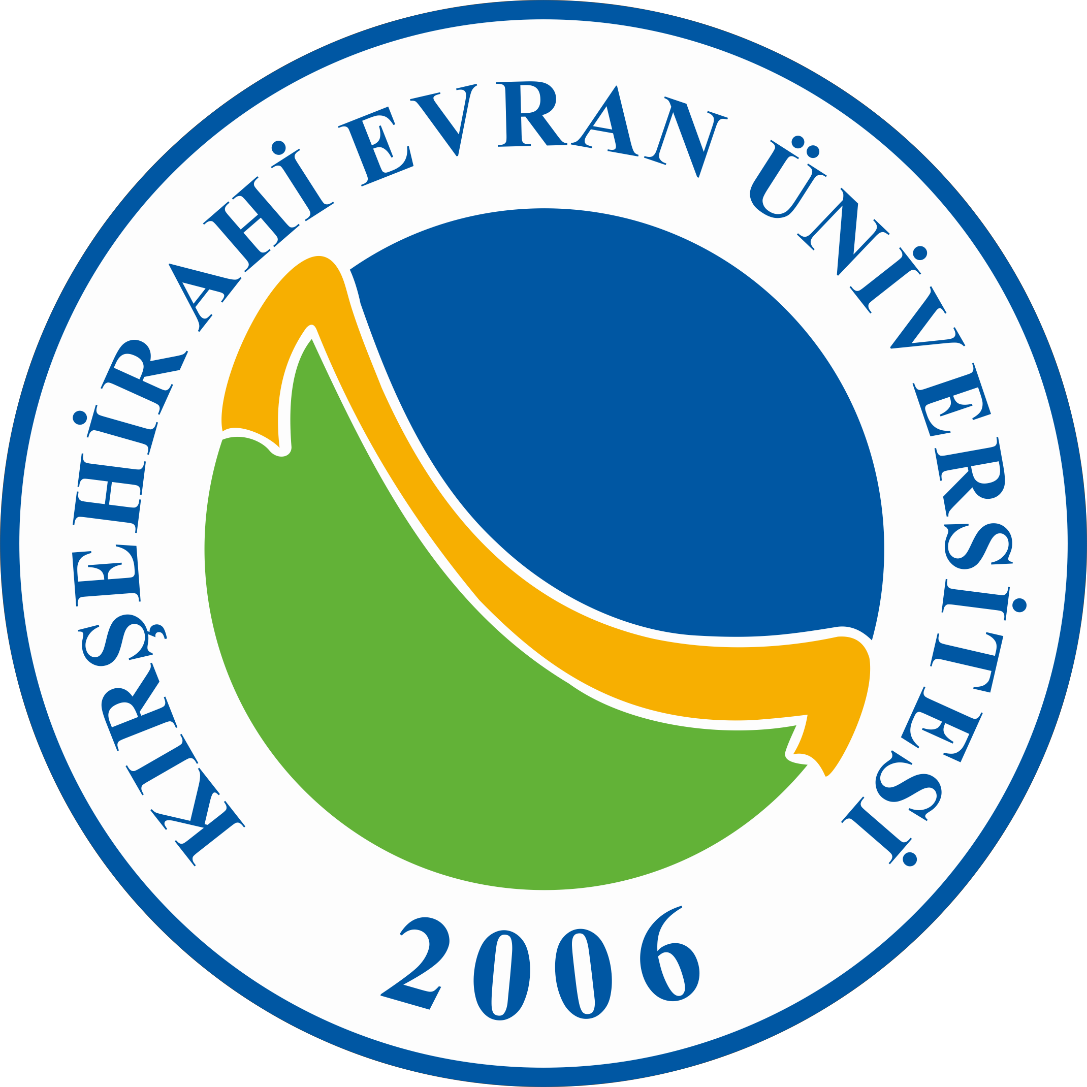           STRATEJİ GELİŞTİRME DAİRE BAŞKANLIĞIİÇ KONTROL STANDARTLARI UYUM EYLEM PLANI Rektörlük Makamı’nın 01/11/2018 tarihli ve 19932114-612.01.02 sayılı yazısı üzerine oluşturulan, İç Kontrol ve Ön Malî Kontrole İlişkin Usul ve Esaslara göre hazırlanan, Kırşehir Ahi Evran Üniversitesi İç Kontrol Standartları Uyum Eylem Planı hazırlanmıştır.                                       Prof. Dr. Mustafa KURT                                Osman Savaş ÇETİNER                                                              Şenol BAYRAM         			   Rektör Yardımcısı                                      Genel Sekreter Yardımcısı                                              Strateji Geliştirme Daire Başkan V.			Fahrettin YÜKSEL                                             Ahmet GÜLER                           Mehmet AKSOY                                      Canfer MEMOĞLU                               Öğrenci İşleri Daire Başkanı                               İç Denetim Birim Başkanı             Personel Daire Başkanı                       Bilgi İşlem Daire Başkan Vekili1- KONTROL ORTAMI1- KONTROL ORTAMI1- KONTROL ORTAMI1- KONTROL ORTAMI1- KONTROL ORTAMI1- KONTROL ORTAMI1- KONTROL ORTAMI1- KONTROL ORTAMI1- KONTROL ORTAMI1- KONTROL ORTAMI1- KONTROL ORTAMI1- KONTROL ORTAMI1- KONTROL ORTAMI1- KONTROL ORTAMI1- KONTROL ORTAMI1- KONTROL ORTAMI1- KONTROL ORTAMI1- KONTROL ORTAMI1- KONTROL ORTAMI1- KONTROL ORTAMI1- KONTROL ORTAMI1- KONTROL ORTAMI1- KONTROL ORTAMI1- KONTROL ORTAMI1- KONTROL ORTAMI1- KONTROL ORTAMI1- KONTROL ORTAMI1- KONTROL ORTAMI1- KONTROL ORTAMIStandart Kod NoKamu İç Kontrol Standardı ve Genel ŞartıKamu İç Kontrol Standardı ve Genel ŞartıMevcut DurumMevcut DurumEylem Kod NoEylem Kod NoEylem Kod NoEylem Kod NoÖngörülen Eylem veya EylemlerÖngörülen Eylem veya EylemlerÖngörülen Eylem veya EylemlerÖngörülen Eylem veya EylemlerÖngörülen Eylem veya EylemlerSorumlu Birim veya Çalışma Grubu ÜyeleriSorumlu Birim veya Çalışma Grubu ÜyeleriSorumlu Birim veya Çalışma Grubu Üyeleriİşbirliği Yapılacak Birimİşbirliği Yapılacak Birimİşbirliği Yapılacak BirimÇıktı/ SonuçÇıktı/ SonuçÇıktı/ SonuçÇıktı/ SonuçÇıktı/ SonuçTamamlanma TarihiAçıklamaAçıklamaAçıklamaKOS1Etik Değerler ve Dürüstlük : Personel davranışlarını belirleyen kuralların personel tarafından bilinmesi sağlanmalıdır.Etik Değerler ve Dürüstlük : Personel davranışlarını belirleyen kuralların personel tarafından bilinmesi sağlanmalıdır.Etik Değerler ve Dürüstlük : Personel davranışlarını belirleyen kuralların personel tarafından bilinmesi sağlanmalıdır.Etik Değerler ve Dürüstlük : Personel davranışlarını belirleyen kuralların personel tarafından bilinmesi sağlanmalıdır.Etik Değerler ve Dürüstlük : Personel davranışlarını belirleyen kuralların personel tarafından bilinmesi sağlanmalıdır.Etik Değerler ve Dürüstlük : Personel davranışlarını belirleyen kuralların personel tarafından bilinmesi sağlanmalıdır.Etik Değerler ve Dürüstlük : Personel davranışlarını belirleyen kuralların personel tarafından bilinmesi sağlanmalıdır.Etik Değerler ve Dürüstlük : Personel davranışlarını belirleyen kuralların personel tarafından bilinmesi sağlanmalıdır.Etik Değerler ve Dürüstlük : Personel davranışlarını belirleyen kuralların personel tarafından bilinmesi sağlanmalıdır.Etik Değerler ve Dürüstlük : Personel davranışlarını belirleyen kuralların personel tarafından bilinmesi sağlanmalıdır.Etik Değerler ve Dürüstlük : Personel davranışlarını belirleyen kuralların personel tarafından bilinmesi sağlanmalıdır.Etik Değerler ve Dürüstlük : Personel davranışlarını belirleyen kuralların personel tarafından bilinmesi sağlanmalıdır.Etik Değerler ve Dürüstlük : Personel davranışlarını belirleyen kuralların personel tarafından bilinmesi sağlanmalıdır.Etik Değerler ve Dürüstlük : Personel davranışlarını belirleyen kuralların personel tarafından bilinmesi sağlanmalıdır.Etik Değerler ve Dürüstlük : Personel davranışlarını belirleyen kuralların personel tarafından bilinmesi sağlanmalıdır.Etik Değerler ve Dürüstlük : Personel davranışlarını belirleyen kuralların personel tarafından bilinmesi sağlanmalıdır.Etik Değerler ve Dürüstlük : Personel davranışlarını belirleyen kuralların personel tarafından bilinmesi sağlanmalıdır.Etik Değerler ve Dürüstlük : Personel davranışlarını belirleyen kuralların personel tarafından bilinmesi sağlanmalıdır.Etik Değerler ve Dürüstlük : Personel davranışlarını belirleyen kuralların personel tarafından bilinmesi sağlanmalıdır.Etik Değerler ve Dürüstlük : Personel davranışlarını belirleyen kuralların personel tarafından bilinmesi sağlanmalıdır.Etik Değerler ve Dürüstlük : Personel davranışlarını belirleyen kuralların personel tarafından bilinmesi sağlanmalıdır.Etik Değerler ve Dürüstlük : Personel davranışlarını belirleyen kuralların personel tarafından bilinmesi sağlanmalıdır.Etik Değerler ve Dürüstlük : Personel davranışlarını belirleyen kuralların personel tarafından bilinmesi sağlanmalıdır.Etik Değerler ve Dürüstlük : Personel davranışlarını belirleyen kuralların personel tarafından bilinmesi sağlanmalıdır.Etik Değerler ve Dürüstlük : Personel davranışlarını belirleyen kuralların personel tarafından bilinmesi sağlanmalıdır.Etik Değerler ve Dürüstlük : Personel davranışlarını belirleyen kuralların personel tarafından bilinmesi sağlanmalıdır.Etik Değerler ve Dürüstlük : Personel davranışlarını belirleyen kuralların personel tarafından bilinmesi sağlanmalıdır.Etik Değerler ve Dürüstlük : Personel davranışlarını belirleyen kuralların personel tarafından bilinmesi sağlanmalıdır.KOS1.1İç kontrol sistemi ve işleyişi yönetici ve personel tarafından sahiplenilmeli ve desteklenmelidir.İç kontrol sistemi ve işleyişi yönetici ve personel tarafından sahiplenilmeli ve desteklenmelidir.İç kontrol standartları hakkında birimlerde bilgilendirme toplantıları yapılmakta ve çeşitli yollarla personele duyurulmaktadır.2- Tüm birimlerin web sayfalarında "İç Kontrol ve Kalite Yönetimi"  başlığı yer almaktadır.İç kontrol standartları hakkında birimlerde bilgilendirme toplantıları yapılmakta ve çeşitli yollarla personele duyurulmaktadır.2- Tüm birimlerin web sayfalarında "İç Kontrol ve Kalite Yönetimi"  başlığı yer almaktadır.KOS1.1.1KOS1.1.1KOS1.1.1KOS1.1.1Üst yönetici tarafından tüm birimlere iç kontrol sistemi ile ilgili her yıl bilgilendirme yazısı gönderilecektir.Üst yönetici tarafından tüm birimlere iç kontrol sistemi ile ilgili her yıl bilgilendirme yazısı gönderilecektir.Üst yönetici tarafından tüm birimlere iç kontrol sistemi ile ilgili her yıl bilgilendirme yazısı gönderilecektir.Üst yönetici tarafından tüm birimlere iç kontrol sistemi ile ilgili her yıl bilgilendirme yazısı gönderilecektir.Üst yönetici tarafından tüm birimlere iç kontrol sistemi ile ilgili her yıl bilgilendirme yazısı gönderilecektir.Strateji Geliştirme Daire BaşkanlığıStrateji Geliştirme Daire BaşkanlığıStrateji Geliştirme Daire BaşkanlığıÜst YönetimÜst YönetimÜst YönetimÜst YönetimÜst YönetimBilgilendirme yazısıBilgilendirme yazısıBilgilendirme yazısıYılda bir defa yapılacaktır.Üst yönetici tarafından tüm birimlere iç kontrol sistemi ile ilgili bilgilendirme yazısı gönderilmiştir.Üst yönetici tarafından tüm birimlere iç kontrol sistemi ile ilgili bilgilendirme yazısı gönderilmiştir.Üst yönetici tarafından tüm birimlere iç kontrol sistemi ile ilgili bilgilendirme yazısı gönderilmiştir.KOS1.2İdarenin yöneticileri iç kontrol sisteminin uygulanmasında personele örnek olmalıdırlar.İdarenin yöneticileri iç kontrol sisteminin uygulanmasında personele örnek olmalıdırlar.Birim yöneticileri iç kontrol sistemini sahiplenmiş, personel de bu konuda bilgilendirilmiş ve teşvik edilmiştir.2- İç kontrol sisteminin uygulanmasında alınan olumlu bildirimler, çeşitli yollarla duyurulmaktadır.Birim yöneticileri iç kontrol sistemini sahiplenmiş, personel de bu konuda bilgilendirilmiş ve teşvik edilmiştir.2- İç kontrol sisteminin uygulanmasında alınan olumlu bildirimler, çeşitli yollarla duyurulmaktadır.Yeterli güvencenin sağlandığı ve bu nedenle yeni bir düzenleme veya uygulamaya gerek bulunmamaktadır.Yeterli güvencenin sağlandığı ve bu nedenle yeni bir düzenleme veya uygulamaya gerek bulunmamaktadır.Yeterli güvencenin sağlandığı ve bu nedenle yeni bir düzenleme veya uygulamaya gerek bulunmamaktadır.KOS1.3Etik kurallar bilinmeli ve tüm faaliyetlerde bu kurallara uyulmalıdır.Etik kurallar bilinmeli ve tüm faaliyetlerde bu kurallara uyulmalıdır.Her yıl üst yönetici tarafından tüm birimlere etik kurallarla ilgili bilgilendirme yazısı gönderilmektedir.Her yıl üst yönetici tarafından tüm birimlere etik kurallarla ilgili bilgilendirme yazısı gönderilmektedir.KOS1.3.1KOS1.3.1KOS1.3.1KOS1.3.1Her yıl Üst Yönetici tarafından tüm birimlere etik kurallarla ilgili bilgilendirme yazısı ve ‘Kamu Görevlileri Etik Sözleşmesi’ gönderilecektir.Her yıl Üst Yönetici tarafından tüm birimlere etik kurallarla ilgili bilgilendirme yazısı ve ‘Kamu Görevlileri Etik Sözleşmesi’ gönderilecektir.Her yıl Üst Yönetici tarafından tüm birimlere etik kurallarla ilgili bilgilendirme yazısı ve ‘Kamu Görevlileri Etik Sözleşmesi’ gönderilecektir.Her yıl Üst Yönetici tarafından tüm birimlere etik kurallarla ilgili bilgilendirme yazısı ve ‘Kamu Görevlileri Etik Sözleşmesi’ gönderilecektir.Her yıl Üst Yönetici tarafından tüm birimlere etik kurallarla ilgili bilgilendirme yazısı ve ‘Kamu Görevlileri Etik Sözleşmesi’ gönderilecektir. Strateji Geliştirme Daire Başkanlığı Strateji Geliştirme Daire Başkanlığı Strateji Geliştirme Daire BaşkanlığıÜst YönetimÜst YönetimÜst YönetimÜst YönetimÜst YönetimBilgilendirme yazısı,Eğitim Programı Genel Eğitim Konuları ve alt konu Başlıkları Bilgilendirme yazısı,Eğitim Programı Genel Eğitim Konuları ve alt konu Başlıkları Bilgilendirme yazısı,Eğitim Programı Genel Eğitim Konuları ve alt konu Başlıkları Yılda bir kezÜst Yönetici tarafından tüm birimlere etik kurallarla ilgili bilgilendirme yazısı ve ‘Kamu Görevlileri Etik Sözleşmesi’ gönderilmiştir.  Personele etik kurallarla ilgili bilgi verilip internet adresinde yayınlanmıştır.Üst Yönetici tarafından tüm birimlere etik kurallarla ilgili bilgilendirme yazısı ve ‘Kamu Görevlileri Etik Sözleşmesi’ gönderilmiştir.  Personele etik kurallarla ilgili bilgi verilip internet adresinde yayınlanmıştır.Üst Yönetici tarafından tüm birimlere etik kurallarla ilgili bilgilendirme yazısı ve ‘Kamu Görevlileri Etik Sözleşmesi’ gönderilmiştir.  Personele etik kurallarla ilgili bilgi verilip internet adresinde yayınlanmıştır.KOS1.3Etik kurallar bilinmeli ve tüm faaliyetlerde bu kurallara uyulmalıdır.Etik kurallar bilinmeli ve tüm faaliyetlerde bu kurallara uyulmalıdır.Her yıl üst yönetici tarafından tüm birimlere etik kurallarla ilgili bilgilendirme yazısı gönderilmektedir.Her yıl üst yönetici tarafından tüm birimlere etik kurallarla ilgili bilgilendirme yazısı gönderilmektedir.KOS1.3.2KOS1.3.2KOS1.3.2KOS1.3.2Aday memurlar için düzenlenen temel ve hazırlayıcı eğitimlere etik kurallar eğitimi eklenecektir.Aday memurlar için düzenlenen temel ve hazırlayıcı eğitimlere etik kurallar eğitimi eklenecektir.Aday memurlar için düzenlenen temel ve hazırlayıcı eğitimlere etik kurallar eğitimi eklenecektir.Aday memurlar için düzenlenen temel ve hazırlayıcı eğitimlere etik kurallar eğitimi eklenecektir.Aday memurlar için düzenlenen temel ve hazırlayıcı eğitimlere etik kurallar eğitimi eklenecektir.Personel Daire BaşkanlığıPersonel Daire BaşkanlığıPersonel Daire BaşkanlığıÜst YönetimÜst YönetimÜst YönetimÜst YönetimÜst YönetimBilgilendirme yazısı,Eğitim Programı Genel Eğitim Konuları ve alt konu Başlıkları Bilgilendirme yazısı,Eğitim Programı Genel Eğitim Konuları ve alt konu Başlıkları Bilgilendirme yazısı,Eğitim Programı Genel Eğitim Konuları ve alt konu Başlıkları Yılda bir kezÜst Yönetici tarafından tüm birimlere etik kurallarla ilgili bilgilendirme yazısı ve ‘Kamu Görevlileri Etik Sözleşmesi’ gönderilmiştir.  Personele etik kurallarla ilgili bilgi verilip internet adresinde yayınlanmıştır.Üst Yönetici tarafından tüm birimlere etik kurallarla ilgili bilgilendirme yazısı ve ‘Kamu Görevlileri Etik Sözleşmesi’ gönderilmiştir.  Personele etik kurallarla ilgili bilgi verilip internet adresinde yayınlanmıştır.Üst Yönetici tarafından tüm birimlere etik kurallarla ilgili bilgilendirme yazısı ve ‘Kamu Görevlileri Etik Sözleşmesi’ gönderilmiştir.  Personele etik kurallarla ilgili bilgi verilip internet adresinde yayınlanmıştır.KOS1.3Etik kurallar bilinmeli ve tüm faaliyetlerde bu kurallara uyulmalıdır.Etik kurallar bilinmeli ve tüm faaliyetlerde bu kurallara uyulmalıdır.Her yıl üst yönetici tarafından tüm birimlere etik kurallarla ilgili bilgilendirme yazısı gönderilmektedir.Her yıl üst yönetici tarafından tüm birimlere etik kurallarla ilgili bilgilendirme yazısı gönderilmektedir.KOS1.3.3KOS1.3.3KOS1.3.3KOS1.3.3Her yıl tüm birimler, personele etik kurallarla ilgili bilgi verip internet adreslerinde yayınlayacaklardır.Her yıl tüm birimler, personele etik kurallarla ilgili bilgi verip internet adreslerinde yayınlayacaklardır.Her yıl tüm birimler, personele etik kurallarla ilgili bilgi verip internet adreslerinde yayınlayacaklardır.Her yıl tüm birimler, personele etik kurallarla ilgili bilgi verip internet adreslerinde yayınlayacaklardır.Her yıl tüm birimler, personele etik kurallarla ilgili bilgi verip internet adreslerinde yayınlayacaklardır. Tüm Birimler Tüm Birimler Tüm BirimlerÜst YönetimÜst YönetimÜst YönetimÜst YönetimÜst YönetimBilgilendirme yazısı,Eğitim Programı Genel Eğitim Konuları ve alt konu Başlıkları Bilgilendirme yazısı,Eğitim Programı Genel Eğitim Konuları ve alt konu Başlıkları Bilgilendirme yazısı,Eğitim Programı Genel Eğitim Konuları ve alt konu Başlıkları Yılda bir kezÜst Yönetici tarafından tüm birimlere etik kurallarla ilgili bilgilendirme yazısı ve ‘Kamu Görevlileri Etik Sözleşmesi’ gönderilmiştir.  Personele etik kurallarla ilgili bilgi verilip internet adresinde yayınlanmıştır.Üst Yönetici tarafından tüm birimlere etik kurallarla ilgili bilgilendirme yazısı ve ‘Kamu Görevlileri Etik Sözleşmesi’ gönderilmiştir.  Personele etik kurallarla ilgili bilgi verilip internet adresinde yayınlanmıştır.Üst Yönetici tarafından tüm birimlere etik kurallarla ilgili bilgilendirme yazısı ve ‘Kamu Görevlileri Etik Sözleşmesi’ gönderilmiştir.  Personele etik kurallarla ilgili bilgi verilip internet adresinde yayınlanmıştır.KOS1.4Faaliyetlerde dürüstlük, saydamlık ve hesap verebilirlik sağlanmalıdır.Faaliyetlerde dürüstlük, saydamlık ve hesap verebilirlik sağlanmalıdır.Üniversitemizin tüm faaliyetleri raporlaştırılarak paydaşların ulaşımına açık hale getirilmiştir.Performans Programı aracılığı ile periyodik olarak izleme, raporlama ve değerlendirme yapılmaktadır.Üniversitemizin tüm faaliyetleri raporlaştırılarak paydaşların ulaşımına açık hale getirilmiştir.Performans Programı aracılığı ile periyodik olarak izleme, raporlama ve değerlendirme yapılmaktadır.Yeterli güvencenin sağlandığı ve bu nedenle yeni bir düzenleme veya uygulamaya gerek bulunmamaktadır.Yeterli güvencenin sağlandığı ve bu nedenle yeni bir düzenleme veya uygulamaya gerek bulunmamaktadır.Yeterli güvencenin sağlandığı ve bu nedenle yeni bir düzenleme veya uygulamaya gerek bulunmamaktadır.KOS1.5İdarenin personeline ve hizmet verilenlere adil ve eşit davranılmalıdır.İdarenin personeline ve hizmet verilenlere adil ve eşit davranılmalıdır.1-Belli zamanlarda Görevde Yükselme ve Unvan DeğişikliğiSınavı yapılmaktadır.2-İstek, öneri ve şikâyetler için Üniversitemiz internet ana sayfasında Memnuniyet Yönetim Sistemi Bildirim Formu linki yer almaktadır.3-Öğrencilere ve personele yönelik anket çalışması yapılmaktadır.1-Belli zamanlarda Görevde Yükselme ve Unvan DeğişikliğiSınavı yapılmaktadır.2-İstek, öneri ve şikâyetler için Üniversitemiz internet ana sayfasında Memnuniyet Yönetim Sistemi Bildirim Formu linki yer almaktadır.3-Öğrencilere ve personele yönelik anket çalışması yapılmaktadır.1-Belli zamanlarda Görevde Yükselme ve Unvan DeğişikliğiSınavı yapılmaktadır.2-İstek, öneri ve şikâyetler için Üniversitemiz internet ana sayfasında Memnuniyet Yönetim Sistemi Bildirim Formu linki yer almaktadır.3-Öğrencilere ve personele yönelik anket çalışması yapılmaktadır.    KOS1.5.1    KOS1.5.1    KOS1.5.1Öğrencilere ve personele yönelik yılda en az bir kez memnuniyet anket çalışması yapılacaktır.Öğrencilere ve personele yönelik yılda en az bir kez memnuniyet anket çalışması yapılacaktır.Öğrencilere ve personele yönelik yılda en az bir kez memnuniyet anket çalışması yapılacaktır.Öğrencilere ve personele yönelik yılda en az bir kez memnuniyet anket çalışması yapılacaktır.Öğrencilere ve personele yönelik yılda en az bir kez memnuniyet anket çalışması yapılacaktır.Öğrenci İşleri Daire Başkanlığı, Kalite Yönetim KoordinatörlüğüÖğrenci İşleri Daire Başkanlığı, Kalite Yönetim KoordinatörlüğüÖğrenci İşleri Daire Başkanlığı, Kalite Yönetim KoordinatörlüğüÜst Yönetim,Bilgi İşlem Daire BaşkanlığıÜst Yönetim,Bilgi İşlem Daire BaşkanlığıÜst Yönetim,Bilgi İşlem Daire BaşkanlığıÜst Yönetim,Bilgi İşlem Daire BaşkanlığıHizmet kalitesi artacaktır.Paydaşların memnuniyet düzeyleri iyileştirilecektir3-Anket Çalışması yapılacaktır.Hizmet kalitesi artacaktır.Paydaşların memnuniyet düzeyleri iyileştirilecektir3-Anket Çalışması yapılacaktır.Hizmet kalitesi artacaktır.Paydaşların memnuniyet düzeyleri iyileştirilecektir3-Anket Çalışması yapılacaktır.Yılda bir kezYılda bir kezYılda bir kezSorumlu birimler, eylemleri yerine getirmek için çalışmaktadırlar.Sorumlu birimler, eylemleri yerine getirmek için çalışmaktadırlar.Sorumlu birimler, eylemleri yerine getirmek için çalışmaktadırlar.Sorumlu birimler, eylemleri yerine getirmek için çalışmaktadırlar.KOS1.5İdarenin personeline ve hizmet verilenlere adil ve eşit davranılmalıdır.İdarenin personeline ve hizmet verilenlere adil ve eşit davranılmalıdır.1-Belli zamanlarda Görevde Yükselme ve Unvan DeğişikliğiSınavı yapılmaktadır.2-İstek, öneri ve şikâyetler için Üniversitemiz internet ana sayfasında Memnuniyet Yönetim Sistemi Bildirim Formu linki yer almaktadır.3-Öğrencilere ve personele yönelik anket çalışması yapılmaktadır.1-Belli zamanlarda Görevde Yükselme ve Unvan DeğişikliğiSınavı yapılmaktadır.2-İstek, öneri ve şikâyetler için Üniversitemiz internet ana sayfasında Memnuniyet Yönetim Sistemi Bildirim Formu linki yer almaktadır.3-Öğrencilere ve personele yönelik anket çalışması yapılmaktadır.1-Belli zamanlarda Görevde Yükselme ve Unvan DeğişikliğiSınavı yapılmaktadır.2-İstek, öneri ve şikâyetler için Üniversitemiz internet ana sayfasında Memnuniyet Yönetim Sistemi Bildirim Formu linki yer almaktadır.3-Öğrencilere ve personele yönelik anket çalışması yapılmaktadır.    KOS1.5.2    KOS1.5.2    KOS1.5.2Liderlik etkinliğini değerlendirme sistemi kurulacak ve uygulanacaktır.Liderlik etkinliğini değerlendirme sistemi kurulacak ve uygulanacaktır.Liderlik etkinliğini değerlendirme sistemi kurulacak ve uygulanacaktır.Liderlik etkinliğini değerlendirme sistemi kurulacak ve uygulanacaktır.Liderlik etkinliğini değerlendirme sistemi kurulacak ve uygulanacaktır.Kalite Yönetim KoordinatörlüğüKalite Yönetim KoordinatörlüğüKalite Yönetim KoordinatörlüğüÜst Yönetim,Bilgi İşlem Daire BaşkanlığıÜst Yönetim,Bilgi İşlem Daire BaşkanlığıÜst Yönetim,Bilgi İşlem Daire BaşkanlığıÜst Yönetim,Bilgi İşlem Daire BaşkanlığıHizmet kalitesi artacaktır.Paydaşların memnuniyet düzeyleri iyileştirilecektir3-Anket Çalışması yapılacaktır.Hizmet kalitesi artacaktır.Paydaşların memnuniyet düzeyleri iyileştirilecektir3-Anket Çalışması yapılacaktır.Hizmet kalitesi artacaktır.Paydaşların memnuniyet düzeyleri iyileştirilecektir3-Anket Çalışması yapılacaktır.Yılda bir kezYılda bir kezYılda bir kezSorumlu birimler, eylemleri yerine getirmek için çalışmaktadırlar.Sorumlu birimler, eylemleri yerine getirmek için çalışmaktadırlar.Sorumlu birimler, eylemleri yerine getirmek için çalışmaktadırlar.Sorumlu birimler, eylemleri yerine getirmek için çalışmaktadırlar.KOS1.5İdarenin personeline ve hizmet verilenlere adil ve eşit davranılmalıdır.İdarenin personeline ve hizmet verilenlere adil ve eşit davranılmalıdır.1-Belli zamanlarda Görevde Yükselme ve Unvan DeğişikliğiSınavı yapılmaktadır.2-İstek, öneri ve şikâyetler için Üniversitemiz internet ana sayfasında Memnuniyet Yönetim Sistemi Bildirim Formu linki yer almaktadır.3-Öğrencilere ve personele yönelik anket çalışması yapılmaktadır.1-Belli zamanlarda Görevde Yükselme ve Unvan DeğişikliğiSınavı yapılmaktadır.2-İstek, öneri ve şikâyetler için Üniversitemiz internet ana sayfasında Memnuniyet Yönetim Sistemi Bildirim Formu linki yer almaktadır.3-Öğrencilere ve personele yönelik anket çalışması yapılmaktadır.1-Belli zamanlarda Görevde Yükselme ve Unvan DeğişikliğiSınavı yapılmaktadır.2-İstek, öneri ve şikâyetler için Üniversitemiz internet ana sayfasında Memnuniyet Yönetim Sistemi Bildirim Formu linki yer almaktadır.3-Öğrencilere ve personele yönelik anket çalışması yapılmaktadır.    KOS1.5.3    KOS1.5.3    KOS1.5.3Üniversitemize yeni kayıt yaptıran öğrencilere üniversitemizi neden tercih ettikleri konusunda anket yapılmasıÜniversitemize yeni kayıt yaptıran öğrencilere üniversitemizi neden tercih ettikleri konusunda anket yapılmasıÜniversitemize yeni kayıt yaptıran öğrencilere üniversitemizi neden tercih ettikleri konusunda anket yapılmasıÜniversitemize yeni kayıt yaptıran öğrencilere üniversitemizi neden tercih ettikleri konusunda anket yapılmasıÜniversitemize yeni kayıt yaptıran öğrencilere üniversitemizi neden tercih ettikleri konusunda anket yapılmasıÖğrenci İşleri Daire BaşkanlığıÖğrenci İşleri Daire BaşkanlığıÖğrenci İşleri Daire BaşkanlığıÜst Yönetim,Bilgi İşlem Daire BaşkanlığıÜst Yönetim,Bilgi İşlem Daire BaşkanlığıÜst Yönetim,Bilgi İşlem Daire BaşkanlığıÜst Yönetim,Bilgi İşlem Daire BaşkanlığıHizmet kalitesi artacaktır.Paydaşların memnuniyet düzeyleri iyileştirilecektir3-Anket Çalışması yapılacaktır.Hizmet kalitesi artacaktır.Paydaşların memnuniyet düzeyleri iyileştirilecektir3-Anket Çalışması yapılacaktır.Hizmet kalitesi artacaktır.Paydaşların memnuniyet düzeyleri iyileştirilecektir3-Anket Çalışması yapılacaktır.Yılda bir kezYılda bir kezYılda bir kezSorumlu birimler, eylemleri yerine getirmek için çalışmaktadırlar.Sorumlu birimler, eylemleri yerine getirmek için çalışmaktadırlar.Sorumlu birimler, eylemleri yerine getirmek için çalışmaktadırlar.Sorumlu birimler, eylemleri yerine getirmek için çalışmaktadırlar.KOS1.5İdarenin personeline ve hizmet verilenlere adil ve eşit davranılmalıdır.İdarenin personeline ve hizmet verilenlere adil ve eşit davranılmalıdır.1-Belli zamanlarda Görevde Yükselme ve Unvan DeğişikliğiSınavı yapılmaktadır.2-İstek, öneri ve şikâyetler için Üniversitemiz internet ana sayfasında Memnuniyet Yönetim Sistemi Bildirim Formu linki yer almaktadır.3-Öğrencilere ve personele yönelik anket çalışması yapılmaktadır.1-Belli zamanlarda Görevde Yükselme ve Unvan DeğişikliğiSınavı yapılmaktadır.2-İstek, öneri ve şikâyetler için Üniversitemiz internet ana sayfasında Memnuniyet Yönetim Sistemi Bildirim Formu linki yer almaktadır.3-Öğrencilere ve personele yönelik anket çalışması yapılmaktadır.1-Belli zamanlarda Görevde Yükselme ve Unvan DeğişikliğiSınavı yapılmaktadır.2-İstek, öneri ve şikâyetler için Üniversitemiz internet ana sayfasında Memnuniyet Yönetim Sistemi Bildirim Formu linki yer almaktadır.3-Öğrencilere ve personele yönelik anket çalışması yapılmaktadır.   KOS1.5.4   KOS1.5.4   KOS1.5.4Mezun durumunda olan öğrencilere yönelik üniversitemiz hakkında anket yapılmasıMezun durumunda olan öğrencilere yönelik üniversitemiz hakkında anket yapılmasıMezun durumunda olan öğrencilere yönelik üniversitemiz hakkında anket yapılmasıMezun durumunda olan öğrencilere yönelik üniversitemiz hakkında anket yapılmasıMezun durumunda olan öğrencilere yönelik üniversitemiz hakkında anket yapılmasıÖğrenci İşleri Daire BaşkanlığıÖğrenci İşleri Daire BaşkanlığıÖğrenci İşleri Daire BaşkanlığıÜst Yönetim,Bilgi İşlem Daire BaşkanlığıÜst Yönetim,Bilgi İşlem Daire BaşkanlığıÜst Yönetim,Bilgi İşlem Daire BaşkanlığıÜst Yönetim,Bilgi İşlem Daire BaşkanlığıHizmet kalitesi artacaktır.Paydaşların memnuniyet düzeyleri iyileştirilecektir3-Anket Çalışması yapılacaktır.Hizmet kalitesi artacaktır.Paydaşların memnuniyet düzeyleri iyileştirilecektir3-Anket Çalışması yapılacaktır.Hizmet kalitesi artacaktır.Paydaşların memnuniyet düzeyleri iyileştirilecektir3-Anket Çalışması yapılacaktır.Yılda bir kezYılda bir kezYılda bir kezSorumlu birimler, eylemleri yerine getirmek için çalışmaktadırlar.Sorumlu birimler, eylemleri yerine getirmek için çalışmaktadırlar.Sorumlu birimler, eylemleri yerine getirmek için çalışmaktadırlar.Sorumlu birimler, eylemleri yerine getirmek için çalışmaktadırlar.1- KONTROL ORTAMI1- KONTROL ORTAMI1- KONTROL ORTAMI1- KONTROL ORTAMI1- KONTROL ORTAMI1- KONTROL ORTAMI1- KONTROL ORTAMI1- KONTROL ORTAMI1- KONTROL ORTAMI1- KONTROL ORTAMI1- KONTROL ORTAMI1- KONTROL ORTAMI1- KONTROL ORTAMI1- KONTROL ORTAMI1- KONTROL ORTAMI1- KONTROL ORTAMI1- KONTROL ORTAMI1- KONTROL ORTAMI1- KONTROL ORTAMI1- KONTROL ORTAMI1- KONTROL ORTAMI1- KONTROL ORTAMI1- KONTROL ORTAMI1- KONTROL ORTAMI1- KONTROL ORTAMI1- KONTROL ORTAMI1- KONTROL ORTAMI1- KONTROL ORTAMI1- KONTROL ORTAMI1- KONTROL ORTAMI1- KONTROL ORTAMIStandart Kod NoKamu İç Kontrol Standardı ve Genel ŞartıKamu İç Kontrol Standardı ve Genel ŞartıMevcut DurumMevcut DurumMevcut DurumEylem Kod NoEylem Kod NoEylem Kod NoÖngörülen Eylem veya EylemlerÖngörülen Eylem veya EylemlerÖngörülen Eylem veya EylemlerÖngörülen Eylem veya EylemlerÖngörülen Eylem veya EylemlerSorumlu Birim veya Çalışma Grubu ÜyeleriSorumlu Birim veya Çalışma Grubu ÜyeleriSorumlu Birim veya Çalışma Grubu Üyeleriİşbirliği Yapılacak Birimİşbirliği Yapılacak Birimİşbirliği Yapılacak Birimİşbirliği Yapılacak BirimÇıktı/ SonuçÇıktı/ SonuçÇıktı/ SonuçTamamlanma TarihiTamamlanma TarihiTamamlanma TarihiAçıklamaAçıklamaAçıklamaAçıklamaKOS1.6İdarenin faaliyetlerine ilişkin tüm bilgi ve belgeler doğru, tam ve güvenilir olmalıdır.İdarenin faaliyetlerine ilişkin tüm bilgi ve belgeler doğru, tam ve güvenilir olmalıdır.Kalite yönetim sistemi kapsamında tüm belgelere doküman numarası alınmıştır. Üniversitemiz bünyesinde süreç kontrolünün oluşması sağlanmıştır. Standart dosyalama ve arşivleme sistemi oluşturulmuş olup EBYS kurulmuştur. Fiziksel olarak iletilmekte olan dokümanların Elektronik Belge Yönetim Sistemine aktarılması ile bilginin güvenli ve hızlı iletilmesi sağlanırken, üst yöneticinin ihtiyacı olan raporlamalara online ulaşması amacı ile E-Kampüs projesi Bütünleşik Yazılım hayata geçirilmiştir.Kalite yönetim sistemi kapsamında tüm belgelere doküman numarası alınmıştır. Üniversitemiz bünyesinde süreç kontrolünün oluşması sağlanmıştır. Standart dosyalama ve arşivleme sistemi oluşturulmuş olup EBYS kurulmuştur. Fiziksel olarak iletilmekte olan dokümanların Elektronik Belge Yönetim Sistemine aktarılması ile bilginin güvenli ve hızlı iletilmesi sağlanırken, üst yöneticinin ihtiyacı olan raporlamalara online ulaşması amacı ile E-Kampüs projesi Bütünleşik Yazılım hayata geçirilmiştir.Kalite yönetim sistemi kapsamında tüm belgelere doküman numarası alınmıştır. Üniversitemiz bünyesinde süreç kontrolünün oluşması sağlanmıştır. Standart dosyalama ve arşivleme sistemi oluşturulmuş olup EBYS kurulmuştur. Fiziksel olarak iletilmekte olan dokümanların Elektronik Belge Yönetim Sistemine aktarılması ile bilginin güvenli ve hızlı iletilmesi sağlanırken, üst yöneticinin ihtiyacı olan raporlamalara online ulaşması amacı ile E-Kampüs projesi Bütünleşik Yazılım hayata geçirilmiştir.KOS1.6.1KOS1.6.1KOS1.6.1ISO 27001:2013 BGYS’nin sertifika süreci tamamlanacaktır.İdarenin faaliyetlerine ilişkin bilgi ve belgelerin doğruluğu yılda iki kere iç değerlendiriciler tarafından kontrol edilecektir.ISO 27001:2013 BGYS’nin sertifika süreci tamamlanacaktır.İdarenin faaliyetlerine ilişkin bilgi ve belgelerin doğruluğu yılda iki kere iç değerlendiriciler tarafından kontrol edilecektir.ISO 27001:2013 BGYS’nin sertifika süreci tamamlanacaktır.İdarenin faaliyetlerine ilişkin bilgi ve belgelerin doğruluğu yılda iki kere iç değerlendiriciler tarafından kontrol edilecektir.ISO 27001:2013 BGYS’nin sertifika süreci tamamlanacaktır.İdarenin faaliyetlerine ilişkin bilgi ve belgelerin doğruluğu yılda iki kere iç değerlendiriciler tarafından kontrol edilecektir.ISO 27001:2013 BGYS’nin sertifika süreci tamamlanacaktır.İdarenin faaliyetlerine ilişkin bilgi ve belgelerin doğruluğu yılda iki kere iç değerlendiriciler tarafından kontrol edilecektir.Bilgi İşlem Daire Başkanlığı, Kalite Yönetim KoordinatörlüğüBilgi İşlem Daire Başkanlığı, Kalite Yönetim KoordinatörlüğüBilgi İşlem Daire Başkanlığı, Kalite Yönetim KoordinatörlüğüTüm Birimler Tüm Birimler Tüm Birimler Tüm Birimler Bilgi Güvenliği  Sertifikası Bilgi Güvenliği  Sertifikası Bilgi Güvenliği  Sertifikası 31.12.201931.12.201931.12.2019Sorumlu birimler, eylemleri yerine getirmek için çalışmaktadırlar.Sorumlu birimler, eylemleri yerine getirmek için çalışmaktadırlar.Sorumlu birimler, eylemleri yerine getirmek için çalışmaktadırlar.Sorumlu birimler, eylemleri yerine getirmek için çalışmaktadırlar.KOS2Misyon, organizasyon yapısı ve görevler: İdarelerin misyonu ile birimlerin ve personelin görev tanımları yazılı olarak belirlenmeli, personele duyurulmalı ve idarede uygun bir organizasyon yapısı oluşturulmalıdır.Misyon, organizasyon yapısı ve görevler: İdarelerin misyonu ile birimlerin ve personelin görev tanımları yazılı olarak belirlenmeli, personele duyurulmalı ve idarede uygun bir organizasyon yapısı oluşturulmalıdır.Misyon, organizasyon yapısı ve görevler: İdarelerin misyonu ile birimlerin ve personelin görev tanımları yazılı olarak belirlenmeli, personele duyurulmalı ve idarede uygun bir organizasyon yapısı oluşturulmalıdır.Misyon, organizasyon yapısı ve görevler: İdarelerin misyonu ile birimlerin ve personelin görev tanımları yazılı olarak belirlenmeli, personele duyurulmalı ve idarede uygun bir organizasyon yapısı oluşturulmalıdır.Misyon, organizasyon yapısı ve görevler: İdarelerin misyonu ile birimlerin ve personelin görev tanımları yazılı olarak belirlenmeli, personele duyurulmalı ve idarede uygun bir organizasyon yapısı oluşturulmalıdır.Misyon, organizasyon yapısı ve görevler: İdarelerin misyonu ile birimlerin ve personelin görev tanımları yazılı olarak belirlenmeli, personele duyurulmalı ve idarede uygun bir organizasyon yapısı oluşturulmalıdır.Misyon, organizasyon yapısı ve görevler: İdarelerin misyonu ile birimlerin ve personelin görev tanımları yazılı olarak belirlenmeli, personele duyurulmalı ve idarede uygun bir organizasyon yapısı oluşturulmalıdır.Misyon, organizasyon yapısı ve görevler: İdarelerin misyonu ile birimlerin ve personelin görev tanımları yazılı olarak belirlenmeli, personele duyurulmalı ve idarede uygun bir organizasyon yapısı oluşturulmalıdır.Misyon, organizasyon yapısı ve görevler: İdarelerin misyonu ile birimlerin ve personelin görev tanımları yazılı olarak belirlenmeli, personele duyurulmalı ve idarede uygun bir organizasyon yapısı oluşturulmalıdır.Misyon, organizasyon yapısı ve görevler: İdarelerin misyonu ile birimlerin ve personelin görev tanımları yazılı olarak belirlenmeli, personele duyurulmalı ve idarede uygun bir organizasyon yapısı oluşturulmalıdır.Misyon, organizasyon yapısı ve görevler: İdarelerin misyonu ile birimlerin ve personelin görev tanımları yazılı olarak belirlenmeli, personele duyurulmalı ve idarede uygun bir organizasyon yapısı oluşturulmalıdır.Misyon, organizasyon yapısı ve görevler: İdarelerin misyonu ile birimlerin ve personelin görev tanımları yazılı olarak belirlenmeli, personele duyurulmalı ve idarede uygun bir organizasyon yapısı oluşturulmalıdır.Misyon, organizasyon yapısı ve görevler: İdarelerin misyonu ile birimlerin ve personelin görev tanımları yazılı olarak belirlenmeli, personele duyurulmalı ve idarede uygun bir organizasyon yapısı oluşturulmalıdır.Misyon, organizasyon yapısı ve görevler: İdarelerin misyonu ile birimlerin ve personelin görev tanımları yazılı olarak belirlenmeli, personele duyurulmalı ve idarede uygun bir organizasyon yapısı oluşturulmalıdır.Misyon, organizasyon yapısı ve görevler: İdarelerin misyonu ile birimlerin ve personelin görev tanımları yazılı olarak belirlenmeli, personele duyurulmalı ve idarede uygun bir organizasyon yapısı oluşturulmalıdır.Misyon, organizasyon yapısı ve görevler: İdarelerin misyonu ile birimlerin ve personelin görev tanımları yazılı olarak belirlenmeli, personele duyurulmalı ve idarede uygun bir organizasyon yapısı oluşturulmalıdır.Misyon, organizasyon yapısı ve görevler: İdarelerin misyonu ile birimlerin ve personelin görev tanımları yazılı olarak belirlenmeli, personele duyurulmalı ve idarede uygun bir organizasyon yapısı oluşturulmalıdır.Misyon, organizasyon yapısı ve görevler: İdarelerin misyonu ile birimlerin ve personelin görev tanımları yazılı olarak belirlenmeli, personele duyurulmalı ve idarede uygun bir organizasyon yapısı oluşturulmalıdır.Misyon, organizasyon yapısı ve görevler: İdarelerin misyonu ile birimlerin ve personelin görev tanımları yazılı olarak belirlenmeli, personele duyurulmalı ve idarede uygun bir organizasyon yapısı oluşturulmalıdır.Misyon, organizasyon yapısı ve görevler: İdarelerin misyonu ile birimlerin ve personelin görev tanımları yazılı olarak belirlenmeli, personele duyurulmalı ve idarede uygun bir organizasyon yapısı oluşturulmalıdır.Misyon, organizasyon yapısı ve görevler: İdarelerin misyonu ile birimlerin ve personelin görev tanımları yazılı olarak belirlenmeli, personele duyurulmalı ve idarede uygun bir organizasyon yapısı oluşturulmalıdır.Misyon, organizasyon yapısı ve görevler: İdarelerin misyonu ile birimlerin ve personelin görev tanımları yazılı olarak belirlenmeli, personele duyurulmalı ve idarede uygun bir organizasyon yapısı oluşturulmalıdır.Misyon, organizasyon yapısı ve görevler: İdarelerin misyonu ile birimlerin ve personelin görev tanımları yazılı olarak belirlenmeli, personele duyurulmalı ve idarede uygun bir organizasyon yapısı oluşturulmalıdır.Misyon, organizasyon yapısı ve görevler: İdarelerin misyonu ile birimlerin ve personelin görev tanımları yazılı olarak belirlenmeli, personele duyurulmalı ve idarede uygun bir organizasyon yapısı oluşturulmalıdır.Misyon, organizasyon yapısı ve görevler: İdarelerin misyonu ile birimlerin ve personelin görev tanımları yazılı olarak belirlenmeli, personele duyurulmalı ve idarede uygun bir organizasyon yapısı oluşturulmalıdır.Misyon, organizasyon yapısı ve görevler: İdarelerin misyonu ile birimlerin ve personelin görev tanımları yazılı olarak belirlenmeli, personele duyurulmalı ve idarede uygun bir organizasyon yapısı oluşturulmalıdır.Misyon, organizasyon yapısı ve görevler: İdarelerin misyonu ile birimlerin ve personelin görev tanımları yazılı olarak belirlenmeli, personele duyurulmalı ve idarede uygun bir organizasyon yapısı oluşturulmalıdır.Misyon, organizasyon yapısı ve görevler: İdarelerin misyonu ile birimlerin ve personelin görev tanımları yazılı olarak belirlenmeli, personele duyurulmalı ve idarede uygun bir organizasyon yapısı oluşturulmalıdır.Misyon, organizasyon yapısı ve görevler: İdarelerin misyonu ile birimlerin ve personelin görev tanımları yazılı olarak belirlenmeli, personele duyurulmalı ve idarede uygun bir organizasyon yapısı oluşturulmalıdır.Misyon, organizasyon yapısı ve görevler: İdarelerin misyonu ile birimlerin ve personelin görev tanımları yazılı olarak belirlenmeli, personele duyurulmalı ve idarede uygun bir organizasyon yapısı oluşturulmalıdır.KOS2.1İdarenin misyonu yazılı olarak belirlenmeli, duyurulmalı ve personel tarafından benimsenmesi sağlanmalıdır.İdarenin misyonu yazılı olarak belirlenmeli, duyurulmalı ve personel tarafından benimsenmesi sağlanmalıdır.Hem kurum hem de birim   misyonları, hem kurumun ve birimlerin internet adreslerinde hem de birimlerde panolarda ve çeşitli iletişim araçlarıyla personele duyurulmaktadır.Hem kurum hem de birim   misyonları, hem kurumun ve birimlerin internet adreslerinde hem de birimlerde panolarda ve çeşitli iletişim araçlarıyla personele duyurulmaktadır.Hem kurum hem de birim   misyonları, hem kurumun ve birimlerin internet adreslerinde hem de birimlerde panolarda ve çeşitli iletişim araçlarıyla personele duyurulmaktadır.Yeterli güvencenin sağlandığı ve bu nedenle yeni bir düzenleme veya uygulamaya gerek bulunmamaktadır.Yeterli güvencenin sağlandığı ve bu nedenle yeni bir düzenleme veya uygulamaya gerek bulunmamaktadır.Yeterli güvencenin sağlandığı ve bu nedenle yeni bir düzenleme veya uygulamaya gerek bulunmamaktadır.Yeterli güvencenin sağlandığı ve bu nedenle yeni bir düzenleme veya uygulamaya gerek bulunmamaktadır.KOS2.2Misyonun gerçekleştirilmesini sağlamak üzere idare birimleri ve alt birimlerince yürütülecek görevler yazılı olarak tanımlanmalı ve duyurulmalıdır.Misyonun gerçekleştirilmesini sağlamak üzere idare birimleri ve alt birimlerince yürütülecek görevler yazılı olarak tanımlanmalı ve duyurulmalıdır.Birimlerin görev tanımları belirlendi, duyuruldu ve birimlerin internet adreslerinde yayınlanmaktadır.Birimlerin görev tanımları belirlendi, duyuruldu ve birimlerin internet adreslerinde yayınlanmaktadır.Birimlerin görev tanımları belirlendi, duyuruldu ve birimlerin internet adreslerinde yayınlanmaktadır.Yeterli güvencenin sağlandığı ve bu nedenle yeni bir düzenleme veya uygulamaya gerek bulunmamaktadır.Yeterli güvencenin sağlandığı ve bu nedenle yeni bir düzenleme veya uygulamaya gerek bulunmamaktadır.Yeterli güvencenin sağlandığı ve bu nedenle yeni bir düzenleme veya uygulamaya gerek bulunmamaktadır.Yeterli güvencenin sağlandığı ve bu nedenle yeni bir düzenleme veya uygulamaya gerek bulunmamaktadır.KOS2.3İdare birimlerde personelin görevlerini ve bu görevlere ilişkin yetki ve sorumluluklarını kapsayan görev dağılım çizelgesi oluşturulmalı ve personele bildirilmelidir.İdare birimlerde personelin görevlerini ve bu görevlere ilişkin yetki ve sorumluluklarını kapsayan görev dağılım çizelgesi oluşturulmalı ve personele bildirilmelidir.Personelin görev tanımları belirlendi, duyuruldu ve birimlerin internet adreslerinde yayınlanmaktadır.Personelin görev tanımları belirlendi, duyuruldu ve birimlerin internet adreslerinde yayınlanmaktadır.Personelin görev tanımları belirlendi, duyuruldu ve birimlerin internet adreslerinde yayınlanmaktadır.Yeterli güvencenin sağlandığı ve bu nedenle yeni bir düzenleme veya uygulamaya gerek bulunmamaktadır.Yeterli güvencenin sağlandığı ve bu nedenle yeni bir düzenleme veya uygulamaya gerek bulunmamaktadır.Yeterli güvencenin sağlandığı ve bu nedenle yeni bir düzenleme veya uygulamaya gerek bulunmamaktadır.Yeterli güvencenin sağlandığı ve bu nedenle yeni bir düzenleme veya uygulamaya gerek bulunmamaktadır.KOS2.4İdarenin ve birimlerinin teşkilat şeması olmalı ve buna bağlı olarak fonksiyonel görev dağılımı belirlenmelidir.İdarenin ve birimlerinin teşkilat şeması olmalı ve buna bağlı olarak fonksiyonel görev dağılımı belirlenmelidir.Üniversitemizin ve bağlı birimlerin teşkilat şemaları ve buna bağlı fonksiyonel görev dağılımları mevcut olup, Üniversitemizin ve birimlerin internet adreslerinde yayınlanmaktadır.Üniversitemizin ve bağlı birimlerin teşkilat şemaları ve buna bağlı fonksiyonel görev dağılımları mevcut olup, Üniversitemizin ve birimlerin internet adreslerinde yayınlanmaktadır.Üniversitemizin ve bağlı birimlerin teşkilat şemaları ve buna bağlı fonksiyonel görev dağılımları mevcut olup, Üniversitemizin ve birimlerin internet adreslerinde yayınlanmaktadır.Yeterli güvencenin sağlandığı ve bu nedenle yeni bir düzenleme veya uygulamaya gerek bulunmamaktadır.Yeterli güvencenin sağlandığı ve bu nedenle yeni bir düzenleme veya uygulamaya gerek bulunmamaktadır.Yeterli güvencenin sağlandığı ve bu nedenle yeni bir düzenleme veya uygulamaya gerek bulunmamaktadır.Yeterli güvencenin sağlandığı ve bu nedenle yeni bir düzenleme veya uygulamaya gerek bulunmamaktadır.KOS2.5İdarenin ve birimlerinin organizasyon yapısı, temel  yetki ve sorumluluk dağılımı, hesap verebilirlik ve uygun raporlama ilişkisini gösterecek şekilde olmalıdır.İdarenin ve birimlerinin organizasyon yapısı, temel  yetki ve sorumluluk dağılımı, hesap verebilirlik ve uygun raporlama ilişkisini gösterecek şekilde olmalıdır.Mevcut evrak, kayıt ve raporlama sisteminde otomasyona (Elektronik Belge Yönetim Sistemi - EBYS) geçilmiştir.Mevcut evrak, kayıt ve raporlama sisteminde otomasyona (Elektronik Belge Yönetim Sistemi - EBYS) geçilmiştir.Mevcut evrak, kayıt ve raporlama sisteminde otomasyona (Elektronik Belge Yönetim Sistemi - EBYS) geçilmiştir.Yeterli güvencenin sağlandığı ve bu nedenle yeni bir düzenleme veya uygulamaya gerek bulunmamaktadır.Yeterli güvencenin sağlandığı ve bu nedenle yeni bir düzenleme veya uygulamaya gerek bulunmamaktadır.Yeterli güvencenin sağlandığı ve bu nedenle yeni bir düzenleme veya uygulamaya gerek bulunmamaktadır.Yeterli güvencenin sağlandığı ve bu nedenle yeni bir düzenleme veya uygulamaya gerek bulunmamaktadır.KOS2.6İdarenin yöneticileri, faaliyetlerin yürütülmesinde hassas görevlere ilişkin prosedürleri belirlemeli ve personele duyurmalıdır.İdarenin yöneticileri, faaliyetlerin yürütülmesinde hassas görevlere ilişkin prosedürleri belirlemeli ve personele duyurmalıdır.Birimlerin görev alanları ile ilgili risk analizleri yapılarak risk eylem planları oluşturulmuştur. Bunun dâhilinde hassas görevlerde belirlenmeye başlanmıştır.Birimlerin görev alanları ile ilgili risk analizleri yapılarak risk eylem planları oluşturulmuştur. Bunun dâhilinde hassas görevlerde belirlenmeye başlanmıştır.Birimlerin görev alanları ile ilgili risk analizleri yapılarak risk eylem planları oluşturulmuştur. Bunun dâhilinde hassas görevlerde belirlenmeye başlanmıştır.  KOS 2.6.1  KOS 2.6.1  KOS 2.6.1Tüm birimler ‘Hassas Görevler Tespit Formu’ nu doldurup internet adreslerinde yayınlayacaklardır.Tüm birimler ‘Hassas Görevler Tespit Formu’ nu doldurup internet adreslerinde yayınlayacaklardır.Tüm birimler ‘Hassas Görevler Tespit Formu’ nu doldurup internet adreslerinde yayınlayacaklardır.Tüm birimler ‘Hassas Görevler Tespit Formu’ nu doldurup internet adreslerinde yayınlayacaklardır.Tüm BirimlerTüm BirimlerTüm BirimlerTüm BirimlerStrateji Geliştirme Daire BaşkanlığıStrateji Geliştirme Daire BaşkanlığıStrateji Geliştirme Daire BaşkanlığıStrateji Geliştirme Daire BaşkanlığıPersonele hassas görevleri ile ilgili farkındalık kazandırılarak risk yönetimine geçilecektir.Personele hassas görevleri ile ilgili farkındalık kazandırılarak risk yönetimine geçilecektir.Personele hassas görevleri ile ilgili farkındalık kazandırılarak risk yönetimine geçilecektir.31.12.201931.12.201931.12.2019‘Hassas Görevler Tespit Formu’  doldurup internet adresinde yayınlanmıştır.‘Hassas Görevler Tespit Formu’  doldurup internet adresinde yayınlanmıştır.‘Hassas Görevler Tespit Formu’  doldurup internet adresinde yayınlanmıştır.‘Hassas Görevler Tespit Formu’  doldurup internet adresinde yayınlanmıştır.1- KONTROL ORTAMI1- KONTROL ORTAMI1- KONTROL ORTAMI1- KONTROL ORTAMI1- KONTROL ORTAMI1- KONTROL ORTAMI1- KONTROL ORTAMI1- KONTROL ORTAMI1- KONTROL ORTAMI1- KONTROL ORTAMI1- KONTROL ORTAMI1- KONTROL ORTAMI1- KONTROL ORTAMI1- KONTROL ORTAMI1- KONTROL ORTAMI1- KONTROL ORTAMI1- KONTROL ORTAMI1- KONTROL ORTAMI1- KONTROL ORTAMI1- KONTROL ORTAMI1- KONTROL ORTAMI1- KONTROL ORTAMI1- KONTROL ORTAMI1- KONTROL ORTAMI1- KONTROL ORTAMI1- KONTROL ORTAMI1- KONTROL ORTAMI1- KONTROL ORTAMI1- KONTROL ORTAMI1- KONTROL ORTAMI1- KONTROL ORTAMIStandart Kod NoKamu İç Kontrol Standardı ve Genel ŞartıKamu İç Kontrol Standardı ve Genel ŞartıMevcut DurumMevcut DurumMevcut DurumEylem Kod NoEylem Kod NoEylem Kod NoÖngörülen Eylem veya EylemlerÖngörülen Eylem veya EylemlerÖngörülen Eylem veya EylemlerÖngörülen Eylem veya EylemlerSorumlu Birim veya Çalışma Grubu ÜyeleriSorumlu Birim veya Çalışma Grubu ÜyeleriSorumlu Birim veya Çalışma Grubu ÜyeleriSorumlu Birim veya Çalışma Grubu Üyeleriİşbirliği Yapılacak Birimİşbirliği Yapılacak Birimİşbirliği Yapılacak Birimİşbirliği Yapılacak BirimÇıktı/ SonuçÇıktı/ SonuçÇıktı/ SonuçTamamlanmaTarihiTamamlanmaTarihiTamamlanmaTarihiAçıklamaAçıklamaAçıklamaAçıklamaKOS2.7Her düzeydeki yöneticiler verilen görevlerin sonucunu izlemeye yönelik mekanizmalar oluşturmalıdır.Her düzeydeki yöneticiler verilen görevlerin sonucunu izlemeye yönelik mekanizmalar oluşturmalıdır.Elektronik Belge Yönetim Siteminin kurulması ile yöneticiler verdikleri işleri online olarak izleyebilmektedir. Ayrıca E-Kampüs projesi Bütünleşik Yazılım Mimarisi ile de yetkileri kapsamında uygulamalar üzerinde yapılan iş ve işlemleri görerek ilgili raporlara da ulaşabilmektedirler.Elektronik Belge Yönetim Siteminin kurulması ile yöneticiler verdikleri işleri online olarak izleyebilmektedir. Ayrıca E-Kampüs projesi Bütünleşik Yazılım Mimarisi ile de yetkileri kapsamında uygulamalar üzerinde yapılan iş ve işlemleri görerek ilgili raporlara da ulaşabilmektedirler.Elektronik Belge Yönetim Siteminin kurulması ile yöneticiler verdikleri işleri online olarak izleyebilmektedir. Ayrıca E-Kampüs projesi Bütünleşik Yazılım Mimarisi ile de yetkileri kapsamında uygulamalar üzerinde yapılan iş ve işlemleri görerek ilgili raporlara da ulaşabilmektedirler.KOS 2.7.1KOS 2.7.1KOS 2.7.1Elektronik Belge Yönetim Sistemi ve E-Kampüs projesi Bütünleşik Yazılım Mimarisi kurulacaktır.Elektronik Belge Yönetim Sistemi ve E-Kampüs projesi Bütünleşik Yazılım Mimarisi kurulacaktır.Elektronik Belge Yönetim Sistemi ve E-Kampüs projesi Bütünleşik Yazılım Mimarisi kurulacaktır.Elektronik Belge Yönetim Sistemi ve E-Kampüs projesi Bütünleşik Yazılım Mimarisi kurulacaktır.Bilgi İşlem Daire BaşkanlığıBilgi İşlem Daire BaşkanlığıBilgi İşlem Daire BaşkanlığıBilgi İşlem Daire BaşkanlığıTüm BirimlerTüm BirimlerTüm BirimlerTüm BirimlerE-Kampüs sistemi,Elektronik Belge Yönetim Sitemi ve E-Kampüs Projesi Bütünleşik Yazılım Mimarisi Yönetici Uygulama Raporlaması Modülünden alınacak raporlarE-Kampüs sistemi,Elektronik Belge Yönetim Sitemi ve E-Kampüs Projesi Bütünleşik Yazılım Mimarisi Yönetici Uygulama Raporlaması Modülünden alınacak raporlarE-Kampüs sistemi,Elektronik Belge Yönetim Sitemi ve E-Kampüs Projesi Bütünleşik Yazılım Mimarisi Yönetici Uygulama Raporlaması Modülünden alınacak raporlar31.12.201931.12.201931.12.2019Sorumlu birim, eylemleri yerine getirmek için çalışmaktadır.Sorumlu birim, eylemleri yerine getirmek için çalışmaktadır.Sorumlu birim, eylemleri yerine getirmek için çalışmaktadır.Sorumlu birim, eylemleri yerine getirmek için çalışmaktadır.KOS3Personelin yeterliliği ve performansı: İdareler, personelin yeterliliği ve görevleri arasındaki uyumu sağlamalı, performansın değerlendirilmesi ve geliştirilmesine yönelik önlemler almalıdır.Personelin yeterliliği ve performansı: İdareler, personelin yeterliliği ve görevleri arasındaki uyumu sağlamalı, performansın değerlendirilmesi ve geliştirilmesine yönelik önlemler almalıdır.Personelin yeterliliği ve performansı: İdareler, personelin yeterliliği ve görevleri arasındaki uyumu sağlamalı, performansın değerlendirilmesi ve geliştirilmesine yönelik önlemler almalıdır.Personelin yeterliliği ve performansı: İdareler, personelin yeterliliği ve görevleri arasındaki uyumu sağlamalı, performansın değerlendirilmesi ve geliştirilmesine yönelik önlemler almalıdır.Personelin yeterliliği ve performansı: İdareler, personelin yeterliliği ve görevleri arasındaki uyumu sağlamalı, performansın değerlendirilmesi ve geliştirilmesine yönelik önlemler almalıdır.Personelin yeterliliği ve performansı: İdareler, personelin yeterliliği ve görevleri arasındaki uyumu sağlamalı, performansın değerlendirilmesi ve geliştirilmesine yönelik önlemler almalıdır.Personelin yeterliliği ve performansı: İdareler, personelin yeterliliği ve görevleri arasındaki uyumu sağlamalı, performansın değerlendirilmesi ve geliştirilmesine yönelik önlemler almalıdır.Personelin yeterliliği ve performansı: İdareler, personelin yeterliliği ve görevleri arasındaki uyumu sağlamalı, performansın değerlendirilmesi ve geliştirilmesine yönelik önlemler almalıdır.Personelin yeterliliği ve performansı: İdareler, personelin yeterliliği ve görevleri arasındaki uyumu sağlamalı, performansın değerlendirilmesi ve geliştirilmesine yönelik önlemler almalıdır.Personelin yeterliliği ve performansı: İdareler, personelin yeterliliği ve görevleri arasındaki uyumu sağlamalı, performansın değerlendirilmesi ve geliştirilmesine yönelik önlemler almalıdır.Personelin yeterliliği ve performansı: İdareler, personelin yeterliliği ve görevleri arasındaki uyumu sağlamalı, performansın değerlendirilmesi ve geliştirilmesine yönelik önlemler almalıdır.Personelin yeterliliği ve performansı: İdareler, personelin yeterliliği ve görevleri arasındaki uyumu sağlamalı, performansın değerlendirilmesi ve geliştirilmesine yönelik önlemler almalıdır.Personelin yeterliliği ve performansı: İdareler, personelin yeterliliği ve görevleri arasındaki uyumu sağlamalı, performansın değerlendirilmesi ve geliştirilmesine yönelik önlemler almalıdır.Personelin yeterliliği ve performansı: İdareler, personelin yeterliliği ve görevleri arasındaki uyumu sağlamalı, performansın değerlendirilmesi ve geliştirilmesine yönelik önlemler almalıdır.Personelin yeterliliği ve performansı: İdareler, personelin yeterliliği ve görevleri arasındaki uyumu sağlamalı, performansın değerlendirilmesi ve geliştirilmesine yönelik önlemler almalıdır.Personelin yeterliliği ve performansı: İdareler, personelin yeterliliği ve görevleri arasındaki uyumu sağlamalı, performansın değerlendirilmesi ve geliştirilmesine yönelik önlemler almalıdır.Personelin yeterliliği ve performansı: İdareler, personelin yeterliliği ve görevleri arasındaki uyumu sağlamalı, performansın değerlendirilmesi ve geliştirilmesine yönelik önlemler almalıdır.Personelin yeterliliği ve performansı: İdareler, personelin yeterliliği ve görevleri arasındaki uyumu sağlamalı, performansın değerlendirilmesi ve geliştirilmesine yönelik önlemler almalıdır.Personelin yeterliliği ve performansı: İdareler, personelin yeterliliği ve görevleri arasındaki uyumu sağlamalı, performansın değerlendirilmesi ve geliştirilmesine yönelik önlemler almalıdır.Personelin yeterliliği ve performansı: İdareler, personelin yeterliliği ve görevleri arasındaki uyumu sağlamalı, performansın değerlendirilmesi ve geliştirilmesine yönelik önlemler almalıdır.Personelin yeterliliği ve performansı: İdareler, personelin yeterliliği ve görevleri arasındaki uyumu sağlamalı, performansın değerlendirilmesi ve geliştirilmesine yönelik önlemler almalıdır.Personelin yeterliliği ve performansı: İdareler, personelin yeterliliği ve görevleri arasındaki uyumu sağlamalı, performansın değerlendirilmesi ve geliştirilmesine yönelik önlemler almalıdır.Personelin yeterliliği ve performansı: İdareler, personelin yeterliliği ve görevleri arasındaki uyumu sağlamalı, performansın değerlendirilmesi ve geliştirilmesine yönelik önlemler almalıdır.Personelin yeterliliği ve performansı: İdareler, personelin yeterliliği ve görevleri arasındaki uyumu sağlamalı, performansın değerlendirilmesi ve geliştirilmesine yönelik önlemler almalıdır.Personelin yeterliliği ve performansı: İdareler, personelin yeterliliği ve görevleri arasındaki uyumu sağlamalı, performansın değerlendirilmesi ve geliştirilmesine yönelik önlemler almalıdır.Personelin yeterliliği ve performansı: İdareler, personelin yeterliliği ve görevleri arasındaki uyumu sağlamalı, performansın değerlendirilmesi ve geliştirilmesine yönelik önlemler almalıdır.Personelin yeterliliği ve performansı: İdareler, personelin yeterliliği ve görevleri arasındaki uyumu sağlamalı, performansın değerlendirilmesi ve geliştirilmesine yönelik önlemler almalıdır.Personelin yeterliliği ve performansı: İdareler, personelin yeterliliği ve görevleri arasındaki uyumu sağlamalı, performansın değerlendirilmesi ve geliştirilmesine yönelik önlemler almalıdır.Personelin yeterliliği ve performansı: İdareler, personelin yeterliliği ve görevleri arasındaki uyumu sağlamalı, performansın değerlendirilmesi ve geliştirilmesine yönelik önlemler almalıdır.Personelin yeterliliği ve performansı: İdareler, personelin yeterliliği ve görevleri arasındaki uyumu sağlamalı, performansın değerlendirilmesi ve geliştirilmesine yönelik önlemler almalıdır.KOS3.1İnsan kaynakları yönetimi, idarenin amaç ve hedeflerinin gerçekleşmesini sağlamaya yönelik olmalıdır.İnsan kaynakları yönetimi, idarenin amaç ve hedeflerinin gerçekleşmesini sağlamaya yönelik olmalıdır.Akademik ve İdari personel için Norm Kadro-İş Analizi çalışmaları yapılmaktadır. Üniversitemiz insan kaynakları politikaları ve bu politikalar kapsamında gerçekleştirilecek uygulamalara ilişkin hususların belirlenmesi amacıyla İnsan Kaynakları Prosedürü hazırlanmıştır.Akademik ve İdari personel için Norm Kadro-İş Analizi çalışmaları yapılmaktadır. Üniversitemiz insan kaynakları politikaları ve bu politikalar kapsamında gerçekleştirilecek uygulamalara ilişkin hususların belirlenmesi amacıyla İnsan Kaynakları Prosedürü hazırlanmıştır.Akademik ve İdari personel için Norm Kadro-İş Analizi çalışmaları yapılmaktadır. Üniversitemiz insan kaynakları politikaları ve bu politikalar kapsamında gerçekleştirilecek uygulamalara ilişkin hususların belirlenmesi amacıyla İnsan Kaynakları Prosedürü hazırlanmıştır.Yeterli güvencenin sağlandığı ve bu nedenle yeni bir düzenleme veya uygulamaya gerek bulunmamaktadır.Yeterli güvencenin sağlandığı ve bu nedenle yeni bir düzenleme veya uygulamaya gerek bulunmamaktadır.Yeterli güvencenin sağlandığı ve bu nedenle yeni bir düzenleme veya uygulamaya gerek bulunmamaktadır.Yeterli güvencenin sağlandığı ve bu nedenle yeni bir düzenleme veya uygulamaya gerek bulunmamaktadır.KOS3.2İdarenin yönetici ve personeli görevlerini etkin ve etkili bir şekilde yürütebilecek bilgi, deneyim ve yeteneğe sahip olmalıdır.İdarenin yönetici ve personeli görevlerini etkin ve etkili bir şekilde yürütebilecek bilgi, deneyim ve yeteneğe sahip olmalıdır.Personelin yetkinliğini artırmak amacıyla eğitim planları yapılmış ve uygulanmaktadır. Bu kapsamda Üniversite personeline yıl içerisinde Mevzuat Eğitimi ile Kişisel Gelişim Eğitimi verilmektedir. Personelin yetkinliğini artırmak amacıyla eğitim planları yapılmış ve uygulanmaktadır. Bu kapsamda Üniversite personeline yıl içerisinde Mevzuat Eğitimi ile Kişisel Gelişim Eğitimi verilmektedir. Personelin yetkinliğini artırmak amacıyla eğitim planları yapılmış ve uygulanmaktadır. Bu kapsamda Üniversite personeline yıl içerisinde Mevzuat Eğitimi ile Kişisel Gelişim Eğitimi verilmektedir. Yeterli güvencenin sağlandığı ve bu nedenle yeni bir düzenleme veya uygulamaya gerek bulunmamaktadır.Yeterli güvencenin sağlandığı ve bu nedenle yeni bir düzenleme veya uygulamaya gerek bulunmamaktadır.Yeterli güvencenin sağlandığı ve bu nedenle yeni bir düzenleme veya uygulamaya gerek bulunmamaktadır.Yeterli güvencenin sağlandığı ve bu nedenle yeni bir düzenleme veya uygulamaya gerek bulunmamaktadır.KOS3.3Mesleki yeterliliğe önem verilmeli ve her görev için en uygun personel seçilmelidir.Mesleki yeterliliğe önem verilmeli ve her görev için en uygun personel seçilmelidir.Personelin yetkinliğini artırmak amacıyla eğitim planları yapılmış ve uygulanmaktadır. Bu kapsamda Üniversite personeline yıl içerisinde Mevzuat Eğitimi ile Kişisel Gelişim Eğitimi verilmektedir. Görev, yetki ve sorumluluklar belirlenirken yeterliliğe önem verilmektedir.Personelin yetkinliğini artırmak amacıyla eğitim planları yapılmış ve uygulanmaktadır. Bu kapsamda Üniversite personeline yıl içerisinde Mevzuat Eğitimi ile Kişisel Gelişim Eğitimi verilmektedir. Görev, yetki ve sorumluluklar belirlenirken yeterliliğe önem verilmektedir.Personelin yetkinliğini artırmak amacıyla eğitim planları yapılmış ve uygulanmaktadır. Bu kapsamda Üniversite personeline yıl içerisinde Mevzuat Eğitimi ile Kişisel Gelişim Eğitimi verilmektedir. Görev, yetki ve sorumluluklar belirlenirken yeterliliğe önem verilmektedir.Yeterli güvencenin sağlandığı ve bu nedenle yeni bir düzenleme veya uygulamaya gerek bulunmamaktadır.Yeterli güvencenin sağlandığı ve bu nedenle yeni bir düzenleme veya uygulamaya gerek bulunmamaktadır.Yeterli güvencenin sağlandığı ve bu nedenle yeni bir düzenleme veya uygulamaya gerek bulunmamaktadır.Yeterli güvencenin sağlandığı ve bu nedenle yeni bir düzenleme veya uygulamaya gerek bulunmamaktadır.  KOS3.4Personelin işe alınması ile görevinde ilerleme ve yükselmesinde liyakat ilkesine uyulmalı ve bireysel performansı göz önünde bulundurulmalıdır.Personelin işe alınması ile görevinde ilerleme ve yükselmesinde liyakat ilkesine uyulmalı ve bireysel performansı göz önünde bulundurulmalıdır.Personelin işe alınması ile görevinde ilerleme ve yükselmesinde liyakat ilkesine uyulmaktadır. Bireysel performansı göz önünde bulundurulmaktadır.Personelin işe alınması ile görevinde ilerleme ve yükselmesinde liyakat ilkesine uyulmaktadır. Bireysel performansı göz önünde bulundurulmaktadır.Personelin işe alınması ile görevinde ilerleme ve yükselmesinde liyakat ilkesine uyulmaktadır. Bireysel performansı göz önünde bulundurulmaktadır.Yeterli güvencenin sağlandığı ve bu nedenle yeni bir düzenleme veya uygulamaya gerek bulunmamaktadır.Yeterli güvencenin sağlandığı ve bu nedenle yeni bir düzenleme veya uygulamaya gerek bulunmamaktadır.Yeterli güvencenin sağlandığı ve bu nedenle yeni bir düzenleme veya uygulamaya gerek bulunmamaktadır.Yeterli güvencenin sağlandığı ve bu nedenle yeni bir düzenleme veya uygulamaya gerek bulunmamaktadır.KOS3.5Her görev için gerekli eğitim ihtiyacı belirlenmeli, bu ihtiyacı giderecek eğitim faaliyetleri her yıl planlanarak yürütülmeli ve gerektiğinde güncellenmelidir.Her görev için gerekli eğitim ihtiyacı belirlenmeli, bu ihtiyacı giderecek eğitim faaliyetleri her yıl planlanarak yürütülmeli ve gerektiğinde güncellenmelidir.Personel tarafından doldurulan anketler sonucunda hazırlanan hizmet içi eğitim planı, yıl içerisinde periyodik aralıklarla gerçekleştirilmektedir.Personel tarafından doldurulan anketler sonucunda hazırlanan hizmet içi eğitim planı, yıl içerisinde periyodik aralıklarla gerçekleştirilmektedir.Personel tarafından doldurulan anketler sonucunda hazırlanan hizmet içi eğitim planı, yıl içerisinde periyodik aralıklarla gerçekleştirilmektedir.KOS 3.5.1KOS 3.5.1KOS 3.5.1Üniversitemiz personelinin görevleri ile ilgili eğitim ihtiyaçları Personel Daire Başkanlığı tarafından birimlerin görüşleri alınarak yıllık olarak belirlenecek ve bu eğitimler yıllık plan ve bütçe imkanları dahilinde yerine getirilecektir.Üniversitemiz personelinin görevleri ile ilgili eğitim ihtiyaçları Personel Daire Başkanlığı tarafından birimlerin görüşleri alınarak yıllık olarak belirlenecek ve bu eğitimler yıllık plan ve bütçe imkanları dahilinde yerine getirilecektir.Üniversitemiz personelinin görevleri ile ilgili eğitim ihtiyaçları Personel Daire Başkanlığı tarafından birimlerin görüşleri alınarak yıllık olarak belirlenecek ve bu eğitimler yıllık plan ve bütçe imkanları dahilinde yerine getirilecektir.Üniversitemiz personelinin görevleri ile ilgili eğitim ihtiyaçları Personel Daire Başkanlığı tarafından birimlerin görüşleri alınarak yıllık olarak belirlenecek ve bu eğitimler yıllık plan ve bütçe imkanları dahilinde yerine getirilecektir.Personel Daire BaşkanlığıPersonel Daire BaşkanlığıPersonel Daire BaşkanlığıPersonel Daire BaşkanlığıPersonel Daire BaşkanlığıTüm BirimlerTüm BirimlerTüm BirimlerHizmet içi Eğitim ProgramlarıHizmet içi Eğitim ProgramlarıHizmet içi Eğitim Programları31.12.201931.12.201931.12.2019Sorumlu birim, eylemleri yerine getirmek için çalışmaktadır.Sorumlu birim, eylemleri yerine getirmek için çalışmaktadır.Sorumlu birim, eylemleri yerine getirmek için çalışmaktadır.Sorumlu birim, eylemleri yerine getirmek için çalışmaktadır.1- KONTROL ORTAMI1- KONTROL ORTAMI1- KONTROL ORTAMI1- KONTROL ORTAMI1- KONTROL ORTAMI1- KONTROL ORTAMI1- KONTROL ORTAMI1- KONTROL ORTAMI1- KONTROL ORTAMI1- KONTROL ORTAMI1- KONTROL ORTAMI1- KONTROL ORTAMI1- KONTROL ORTAMI1- KONTROL ORTAMI1- KONTROL ORTAMI1- KONTROL ORTAMI1- KONTROL ORTAMI1- KONTROL ORTAMI1- KONTROL ORTAMI1- KONTROL ORTAMI1- KONTROL ORTAMI1- KONTROL ORTAMI1- KONTROL ORTAMI1- KONTROL ORTAMI1- KONTROL ORTAMI1- KONTROL ORTAMI1- KONTROL ORTAMI1- KONTROL ORTAMI1- KONTROL ORTAMI1- KONTROL ORTAMI1- KONTROL ORTAMIStandart Kod NoKamu İç Kontrol Standardı ve Genel ŞartıKamu İç Kontrol Standardı ve Genel Şartı‘Mevcut Durum‘Mevcut Durum‘Mevcut DurumEylem Kod NoEylem Kod NoEylem Kod NoÖngörülen Eylem veya EylemlerÖngörülen Eylem veya EylemlerÖngörülen Eylem veya EylemlerÖngörülen Eylem veya EylemlerSorumlu Birim veya Çalışma Grubu ÜyeleriSorumlu Birim veya Çalışma Grubu ÜyeleriSorumlu Birim veya Çalışma Grubu ÜyeleriSorumlu Birim veya Çalışma Grubu ÜyeleriSorumlu Birim veya Çalışma Grubu Üyeleriİşbirliği Yapılacak Birimİşbirliği Yapılacak Birimİşbirliği Yapılacak BirimÇıktı/ SonuçÇıktı/ SonuçÇıktı/ SonuçTamamlanmaTarihiTamamlanmaTarihiTamamlanmaTarihiAçıklamaAçıklamaAçıklamaAçıklamaKOS3.6Personelin yeterliliği ve performansı bağlı olduğu yöneticisi tarafından en az yılda bir kez değerlendirilmeli ve değerlendirme sonuçları personel ile görüşülmelidir.Personelin yeterliliği ve performansı bağlı olduğu yöneticisi tarafından en az yılda bir kez değerlendirilmeli ve değerlendirme sonuçları personel ile görüşülmelidir.İdari birimlerde personelin performansınıölçmeye yönelik performans değerlendirme anketi yapılmaktadır. Performans değerlendirme anket sonucuna göre personel ile birlikte değerlendirilmektedir.İdari birimlerde personelin performansınıölçmeye yönelik performans değerlendirme anketi yapılmaktadır. Performans değerlendirme anket sonucuna göre personel ile birlikte değerlendirilmektedir.İdari birimlerde personelin performansınıölçmeye yönelik performans değerlendirme anketi yapılmaktadır. Performans değerlendirme anket sonucuna göre personel ile birlikte değerlendirilmektedir.KOS 3.6.1KOS 3.6.1KOS 3.6.1İdari personelin yeterliliği ve performansı ölçülebilir kriterler doğrultusunda bağlı olduğu yönetici tarafından yılda en az bir kez değerlendirip ilgili personel ile birlikte sonuçlar değerlendirilecektir.İdari personelin yeterliliği ve performansı ölçülebilir kriterler doğrultusunda bağlı olduğu yönetici tarafından yılda en az bir kez değerlendirip ilgili personel ile birlikte sonuçlar değerlendirilecektir.İdari personelin yeterliliği ve performansı ölçülebilir kriterler doğrultusunda bağlı olduğu yönetici tarafından yılda en az bir kez değerlendirip ilgili personel ile birlikte sonuçlar değerlendirilecektir.İdari personelin yeterliliği ve performansı ölçülebilir kriterler doğrultusunda bağlı olduğu yönetici tarafından yılda en az bir kez değerlendirip ilgili personel ile birlikte sonuçlar değerlendirilecektir.Personel Daire Başkanlığı,Kalite Yönetim Koordinatörlüğü.Personel Daire Başkanlığı,Kalite Yönetim Koordinatörlüğü.Personel Daire Başkanlığı,Kalite Yönetim Koordinatörlüğü.Personel Daire Başkanlığı,Kalite Yönetim Koordinatörlüğü.Personel Daire Başkanlığı,Kalite Yönetim Koordinatörlüğü.Üst YönetimÜst YönetimÜst YönetimPerformans DeğerlendirmePerformans DeğerlendirmePerformans DeğerlendirmeYılda bir defa yapılacaktır.Yılda bir defa yapılacaktır.Yılda bir defa yapılacaktır.Sorumlu birimler, eylemleri yerine getirmek için çalışmaktadır.Sorumlu birimler, eylemleri yerine getirmek için çalışmaktadır.Sorumlu birimler, eylemleri yerine getirmek için çalışmaktadır.Sorumlu birimler, eylemleri yerine getirmek için çalışmaktadır.KOS3.6Personelin yeterliliği ve performansı bağlı olduğu yöneticisi tarafından en az yılda bir kez değerlendirilmeli ve değerlendirme sonuçları personel ile görüşülmelidir.Personelin yeterliliği ve performansı bağlı olduğu yöneticisi tarafından en az yılda bir kez değerlendirilmeli ve değerlendirme sonuçları personel ile görüşülmelidir.İdari birimlerde personelin performansınıölçmeye yönelik performans değerlendirme anketi yapılmaktadır. Performans değerlendirme anket sonucuna göre personel ile birlikte değerlendirilmektedir.İdari birimlerde personelin performansınıölçmeye yönelik performans değerlendirme anketi yapılmaktadır. Performans değerlendirme anket sonucuna göre personel ile birlikte değerlendirilmektedir.İdari birimlerde personelin performansınıölçmeye yönelik performans değerlendirme anketi yapılmaktadır. Performans değerlendirme anket sonucuna göre personel ile birlikte değerlendirilmektedir.KOS 3.6.2KOS 3.6.2KOS 3.6.2Akademik personel için personelin yeterliliği ve performansı ölçülebilir kriterler doğrultusunda çalışmalar yapılacaktır.Akademik personel için personelin yeterliliği ve performansı ölçülebilir kriterler doğrultusunda çalışmalar yapılacaktır.Akademik personel için personelin yeterliliği ve performansı ölçülebilir kriterler doğrultusunda çalışmalar yapılacaktır.Akademik personel için personelin yeterliliği ve performansı ölçülebilir kriterler doğrultusunda çalışmalar yapılacaktır.Personel Daire Başkanlığı,Kalite Yönetim Koordinatörlüğü.Personel Daire Başkanlığı,Kalite Yönetim Koordinatörlüğü.Personel Daire Başkanlığı,Kalite Yönetim Koordinatörlüğü.Personel Daire Başkanlığı,Kalite Yönetim Koordinatörlüğü.Personel Daire Başkanlığı,Kalite Yönetim Koordinatörlüğü.Üst YönetimÜst YönetimÜst YönetimPerformans DeğerlendirmePerformans DeğerlendirmePerformans DeğerlendirmeYılda bir defa yapılacaktır.Yılda bir defa yapılacaktır.Yılda bir defa yapılacaktır.Sorumlu birimler, eylemleri yerine getirmek için çalışmaktadır.Sorumlu birimler, eylemleri yerine getirmek için çalışmaktadır.Sorumlu birimler, eylemleri yerine getirmek için çalışmaktadır.Sorumlu birimler, eylemleri yerine getirmek için çalışmaktadır.KOS3.7Performans değerlendirmesine göre performansı yetersiz bulunan personelin performansını geliştirmeye yönelik önlemler alınmalı, yüksek performans gösteren personel için ödüllendirme mekanizmaları geliştirilmelidir.Performans değerlendirmesine göre performansı yetersiz bulunan personelin performansını geliştirmeye yönelik önlemler alınmalı, yüksek performans gösteren personel için ödüllendirme mekanizmaları geliştirilmelidir.1-Yetersiz bulunan personelin performansını geliştirmeye yönelik hizmet içi eğitimler düzenlenmektedir. 2- Yüksek performans gösteren personel için mevzuat doğrultusunda ödüllendirme mekanizmaları işletilmemektedir.1-Yetersiz bulunan personelin performansını geliştirmeye yönelik hizmet içi eğitimler düzenlenmektedir. 2- Yüksek performans gösteren personel için mevzuat doğrultusunda ödüllendirme mekanizmaları işletilmemektedir.KOS 3.7.1KOS 3.7.1KOS 3.7.1KOS 3.7.1Yüksek performans gösteren personel için mevzuat doğrultusunda ödüllendirme mekanizmaları işletilecektir.Yüksek performans gösteren personel için mevzuat doğrultusunda ödüllendirme mekanizmaları işletilecektir.Yüksek performans gösteren personel için mevzuat doğrultusunda ödüllendirme mekanizmaları işletilecektir.Personel Daire BaşkanlığıPersonel Daire BaşkanlığıPersonel Daire BaşkanlığıPersonel Daire BaşkanlığıPersonel Daire BaşkanlığıTüm BirimlerTüm BirimlerTüm BirimlerTüm BirimlerPersonelin etkinliği arttırılmış olacaktır.Personelin etkinliği arttırılmış olacaktır.Personelin etkinliği arttırılmış olacaktır.31.12.201931.12.201931.12.2019Sorumlu birim, eylemleri yerine getirmek için çalışmaktadır.Sorumlu birim, eylemleri yerine getirmek için çalışmaktadır.KOS3.8Personel istihdamı, yer değiştirme, üst görevlere atanma, eğitim, performans değerlendirmesi, özlük hakları gibi insan kaynakları yönetimine ilişkin önemli hususlar yazılı olarak belirlenmiş olmalı ve personele duyurulmalıdır.Personel istihdamı, yer değiştirme, üst görevlere atanma, eğitim, performans değerlendirmesi, özlük hakları gibi insan kaynakları yönetimine ilişkin önemli hususlar yazılı olarak belirlenmiş olmalı ve personele duyurulmalıdır.İnsan Kaynakları Yönetimi Prosedürü, belirlenmiş olup Personel Daire Başkanlığı internet adresinde duyurulmaktadır.İnsan Kaynakları Yönetimi Prosedürü, belirlenmiş olup Personel Daire Başkanlığı internet adresinde duyurulmaktadır.Yeterli güvencenin sağlandığı ve bu nedenle yeni bir düzenleme veya uygulamaya gerek bulunmamaktadır.Yeterli güvencenin sağlandığı ve bu nedenle yeni bir düzenleme veya uygulamaya gerek bulunmamaktadır.KOS4Yetki Devri: İdarelerde yetkiler ve yetki devrinin sınırları açıkça belirlenmeli ve yazılı olarak bildirilmelidir. Devredilen yetkinin önemi ve riski dikkate alınarak yetki devri yapılmalıdır.Yetki Devri: İdarelerde yetkiler ve yetki devrinin sınırları açıkça belirlenmeli ve yazılı olarak bildirilmelidir. Devredilen yetkinin önemi ve riski dikkate alınarak yetki devri yapılmalıdır.Yetki Devri: İdarelerde yetkiler ve yetki devrinin sınırları açıkça belirlenmeli ve yazılı olarak bildirilmelidir. Devredilen yetkinin önemi ve riski dikkate alınarak yetki devri yapılmalıdır.Yetki Devri: İdarelerde yetkiler ve yetki devrinin sınırları açıkça belirlenmeli ve yazılı olarak bildirilmelidir. Devredilen yetkinin önemi ve riski dikkate alınarak yetki devri yapılmalıdır.Yetki Devri: İdarelerde yetkiler ve yetki devrinin sınırları açıkça belirlenmeli ve yazılı olarak bildirilmelidir. Devredilen yetkinin önemi ve riski dikkate alınarak yetki devri yapılmalıdır.Yetki Devri: İdarelerde yetkiler ve yetki devrinin sınırları açıkça belirlenmeli ve yazılı olarak bildirilmelidir. Devredilen yetkinin önemi ve riski dikkate alınarak yetki devri yapılmalıdır.Yetki Devri: İdarelerde yetkiler ve yetki devrinin sınırları açıkça belirlenmeli ve yazılı olarak bildirilmelidir. Devredilen yetkinin önemi ve riski dikkate alınarak yetki devri yapılmalıdır.Yetki Devri: İdarelerde yetkiler ve yetki devrinin sınırları açıkça belirlenmeli ve yazılı olarak bildirilmelidir. Devredilen yetkinin önemi ve riski dikkate alınarak yetki devri yapılmalıdır.Yetki Devri: İdarelerde yetkiler ve yetki devrinin sınırları açıkça belirlenmeli ve yazılı olarak bildirilmelidir. Devredilen yetkinin önemi ve riski dikkate alınarak yetki devri yapılmalıdır.Yetki Devri: İdarelerde yetkiler ve yetki devrinin sınırları açıkça belirlenmeli ve yazılı olarak bildirilmelidir. Devredilen yetkinin önemi ve riski dikkate alınarak yetki devri yapılmalıdır.Yetki Devri: İdarelerde yetkiler ve yetki devrinin sınırları açıkça belirlenmeli ve yazılı olarak bildirilmelidir. Devredilen yetkinin önemi ve riski dikkate alınarak yetki devri yapılmalıdır.Yetki Devri: İdarelerde yetkiler ve yetki devrinin sınırları açıkça belirlenmeli ve yazılı olarak bildirilmelidir. Devredilen yetkinin önemi ve riski dikkate alınarak yetki devri yapılmalıdır.Yetki Devri: İdarelerde yetkiler ve yetki devrinin sınırları açıkça belirlenmeli ve yazılı olarak bildirilmelidir. Devredilen yetkinin önemi ve riski dikkate alınarak yetki devri yapılmalıdır.Yetki Devri: İdarelerde yetkiler ve yetki devrinin sınırları açıkça belirlenmeli ve yazılı olarak bildirilmelidir. Devredilen yetkinin önemi ve riski dikkate alınarak yetki devri yapılmalıdır.Yetki Devri: İdarelerde yetkiler ve yetki devrinin sınırları açıkça belirlenmeli ve yazılı olarak bildirilmelidir. Devredilen yetkinin önemi ve riski dikkate alınarak yetki devri yapılmalıdır.Yetki Devri: İdarelerde yetkiler ve yetki devrinin sınırları açıkça belirlenmeli ve yazılı olarak bildirilmelidir. Devredilen yetkinin önemi ve riski dikkate alınarak yetki devri yapılmalıdır.Yetki Devri: İdarelerde yetkiler ve yetki devrinin sınırları açıkça belirlenmeli ve yazılı olarak bildirilmelidir. Devredilen yetkinin önemi ve riski dikkate alınarak yetki devri yapılmalıdır.Yetki Devri: İdarelerde yetkiler ve yetki devrinin sınırları açıkça belirlenmeli ve yazılı olarak bildirilmelidir. Devredilen yetkinin önemi ve riski dikkate alınarak yetki devri yapılmalıdır.Yetki Devri: İdarelerde yetkiler ve yetki devrinin sınırları açıkça belirlenmeli ve yazılı olarak bildirilmelidir. Devredilen yetkinin önemi ve riski dikkate alınarak yetki devri yapılmalıdır.Yetki Devri: İdarelerde yetkiler ve yetki devrinin sınırları açıkça belirlenmeli ve yazılı olarak bildirilmelidir. Devredilen yetkinin önemi ve riski dikkate alınarak yetki devri yapılmalıdır.Yetki Devri: İdarelerde yetkiler ve yetki devrinin sınırları açıkça belirlenmeli ve yazılı olarak bildirilmelidir. Devredilen yetkinin önemi ve riski dikkate alınarak yetki devri yapılmalıdır.Yetki Devri: İdarelerde yetkiler ve yetki devrinin sınırları açıkça belirlenmeli ve yazılı olarak bildirilmelidir. Devredilen yetkinin önemi ve riski dikkate alınarak yetki devri yapılmalıdır.Yetki Devri: İdarelerde yetkiler ve yetki devrinin sınırları açıkça belirlenmeli ve yazılı olarak bildirilmelidir. Devredilen yetkinin önemi ve riski dikkate alınarak yetki devri yapılmalıdır.Yetki Devri: İdarelerde yetkiler ve yetki devrinin sınırları açıkça belirlenmeli ve yazılı olarak bildirilmelidir. Devredilen yetkinin önemi ve riski dikkate alınarak yetki devri yapılmalıdır.Yetki Devri: İdarelerde yetkiler ve yetki devrinin sınırları açıkça belirlenmeli ve yazılı olarak bildirilmelidir. Devredilen yetkinin önemi ve riski dikkate alınarak yetki devri yapılmalıdır.Yetki Devri: İdarelerde yetkiler ve yetki devrinin sınırları açıkça belirlenmeli ve yazılı olarak bildirilmelidir. Devredilen yetkinin önemi ve riski dikkate alınarak yetki devri yapılmalıdır.Yetki Devri: İdarelerde yetkiler ve yetki devrinin sınırları açıkça belirlenmeli ve yazılı olarak bildirilmelidir. Devredilen yetkinin önemi ve riski dikkate alınarak yetki devri yapılmalıdır.Yetki Devri: İdarelerde yetkiler ve yetki devrinin sınırları açıkça belirlenmeli ve yazılı olarak bildirilmelidir. Devredilen yetkinin önemi ve riski dikkate alınarak yetki devri yapılmalıdır.Yetki Devri: İdarelerde yetkiler ve yetki devrinin sınırları açıkça belirlenmeli ve yazılı olarak bildirilmelidir. Devredilen yetkinin önemi ve riski dikkate alınarak yetki devri yapılmalıdır.KOS4.1İş akış süreçlerindeki imza ve onay mercileri belirlenmeli ve personele duyurulmalıdır.İş akış süreçlerindeki imza ve onay mercileri belirlenmeli ve personele duyurulmalıdır.Kırşehir Ahi Evran Üniversitesi Yazışma Usulleri ve İmza Yetkileri Yönergesi’ hazırlanarak internet adresinde yayınlanmaktadır. Kalite çalışmaları kapsamında iş akış şemaları kalite standartlarına uygun olarak hazırlanmış, Kalite Koordinatörlüğü tarafından verilen doküman numarası alınarak Üniversitemizde bir standart oluşturulmuştur.Kırşehir Ahi Evran Üniversitesi Yazışma Usulleri ve İmza Yetkileri Yönergesi’ hazırlanarak internet adresinde yayınlanmaktadır. Kalite çalışmaları kapsamında iş akış şemaları kalite standartlarına uygun olarak hazırlanmış, Kalite Koordinatörlüğü tarafından verilen doküman numarası alınarak Üniversitemizde bir standart oluşturulmuştur.Kırşehir Ahi Evran Üniversitesi Yazışma Usulleri ve İmza Yetkileri Yönergesi’ hazırlanarak internet adresinde yayınlanmaktadır. Kalite çalışmaları kapsamında iş akış şemaları kalite standartlarına uygun olarak hazırlanmış, Kalite Koordinatörlüğü tarafından verilen doküman numarası alınarak Üniversitemizde bir standart oluşturulmuştur.Kırşehir Ahi Evran Üniversitesi Yazışma Usulleri ve İmza Yetkileri Yönergesi’ hazırlanarak internet adresinde yayınlanmaktadır. Kalite çalışmaları kapsamında iş akış şemaları kalite standartlarına uygun olarak hazırlanmış, Kalite Koordinatörlüğü tarafından verilen doküman numarası alınarak Üniversitemizde bir standart oluşturulmuştur.Yeterli güvencenin sağlandığı ve bu nedenle yeni bir düzenleme veya uygulamaya gerek bulunmamaktadır.Yeterli güvencenin sağlandığı ve bu nedenle yeni bir düzenleme veya uygulamaya gerek bulunmamaktadır.Yeterli güvencenin sağlandığı ve bu nedenle yeni bir düzenleme veya uygulamaya gerek bulunmamaktadır.KOS4.2Yetki devirleri, üst yönetici tarafından belirlenen esaslar çerçevesinde devredilen yetkinin sınırlarını gösterecek şekilde yazılı olarak belirlenmeli ve ilgililere bildirilmelidir.Yetki devirleri, üst yönetici tarafından belirlenen esaslar çerçevesinde devredilen yetkinin sınırlarını gösterecek şekilde yazılı olarak belirlenmeli ve ilgililere bildirilmelidir.‘Kırşehir Ahi Evran Üniversitesi Yazışma Usulleri ve İmza Yetkileri Yönergesi’ doğrultusunda işlem gerçekleştirilmektedir.‘Kırşehir Ahi Evran Üniversitesi Yazışma Usulleri ve İmza Yetkileri Yönergesi’ doğrultusunda işlem gerçekleştirilmektedir.‘Kırşehir Ahi Evran Üniversitesi Yazışma Usulleri ve İmza Yetkileri Yönergesi’ doğrultusunda işlem gerçekleştirilmektedir.‘Kırşehir Ahi Evran Üniversitesi Yazışma Usulleri ve İmza Yetkileri Yönergesi’ doğrultusunda işlem gerçekleştirilmektedir.Yeterli güvencenin sağlandığı ve bu nedenle yeni bir düzenleme veya uygulamaya gerek bulunmamaktadır.Yeterli güvencenin sağlandığı ve bu nedenle yeni bir düzenleme veya uygulamaya gerek bulunmamaktadır.Yeterli güvencenin sağlandığı ve bu nedenle yeni bir düzenleme veya uygulamaya gerek bulunmamaktadır.KOS4.3Yetki devri, devredilen yetkinin önemi ile uyumlu olmalıdır.Yetki devri, devredilen yetkinin önemi ile uyumlu olmalıdır.‘Kırşehir Ahi Evran Üniversitesi Yazışma Usulleri ve İmza Yetkileri Yönergesi’ doğrultusunda işlem gerçekleştirilmektedir.‘Kırşehir Ahi Evran Üniversitesi Yazışma Usulleri ve İmza Yetkileri Yönergesi’ doğrultusunda işlem gerçekleştirilmektedir.‘Kırşehir Ahi Evran Üniversitesi Yazışma Usulleri ve İmza Yetkileri Yönergesi’ doğrultusunda işlem gerçekleştirilmektedir.‘Kırşehir Ahi Evran Üniversitesi Yazışma Usulleri ve İmza Yetkileri Yönergesi’ doğrultusunda işlem gerçekleştirilmektedir.Yeterli güvencenin sağlandığı ve bu nedenle yeni bir düzenleme veya uygulamaya gerek bulunmamaktadır.Yeterli güvencenin sağlandığı ve bu nedenle yeni bir düzenleme veya uygulamaya gerek bulunmamaktadır.Yeterli güvencenin sağlandığı ve bu nedenle yeni bir düzenleme veya uygulamaya gerek bulunmamaktadır.KOS4.4Yetki devredilen personel görevin gerektirdiği bilgi, deneyim ve yeteneğe sahip olmalıdır.Yetki devredilen personel görevin gerektirdiği bilgi, deneyim ve yeteneğe sahip olmalıdır.Kırşehir Ahi Evran Üniversitesi Yazışma Usulleri ve İmza Yetkileri Yönergesi’ doğrultusunda işlem gerçekleştirilmektedir.Kırşehir Ahi Evran Üniversitesi Yazışma Usulleri ve İmza Yetkileri Yönergesi’ doğrultusunda işlem gerçekleştirilmektedir.Kırşehir Ahi Evran Üniversitesi Yazışma Usulleri ve İmza Yetkileri Yönergesi’ doğrultusunda işlem gerçekleştirilmektedir.Kırşehir Ahi Evran Üniversitesi Yazışma Usulleri ve İmza Yetkileri Yönergesi’ doğrultusunda işlem gerçekleştirilmektedir.Yeterli güvencenin sağlandığı ve bu nedenle yeni bir düzenleme veya uygulamaya gerek bulunmamaktadır.Yeterli güvencenin sağlandığı ve bu nedenle yeni bir düzenleme veya uygulamaya gerek bulunmamaktadır.Yeterli güvencenin sağlandığı ve bu nedenle yeni bir düzenleme veya uygulamaya gerek bulunmamaktadır.KOS4.5Yetki devredilen personel, yetkinin kullanımına ilişkin olarak belli dönemlerde yetki devredene bilgi vermeli, yetki devredenise bu bilgiyi aramalıdır.Yetki devredilen personel, yetkinin kullanımına ilişkin olarak belli dönemlerde yetki devredene bilgi vermeli, yetki devredenise bu bilgiyi aramalıdır.Kırşehir Ahi Evran Üniversitesi Yazışma Usulleri ve İmza Yetkileri Yönergesi’ doğrultusunda işlem gerçekleştirilmektedir.Kırşehir Ahi Evran Üniversitesi Yazışma Usulleri ve İmza Yetkileri Yönergesi’ doğrultusunda işlem gerçekleştirilmektedir.Kırşehir Ahi Evran Üniversitesi Yazışma Usulleri ve İmza Yetkileri Yönergesi’ doğrultusunda işlem gerçekleştirilmektedir.Kırşehir Ahi Evran Üniversitesi Yazışma Usulleri ve İmza Yetkileri Yönergesi’ doğrultusunda işlem gerçekleştirilmektedir.Yeterli güvencenin sağlandığı ve bu nedenle yeni bir düzenleme veya uygulamaya gerek bulunmamaktadırYeterli güvencenin sağlandığı ve bu nedenle yeni bir düzenleme veya uygulamaya gerek bulunmamaktadırYeterli güvencenin sağlandığı ve bu nedenle yeni bir düzenleme veya uygulamaya gerek bulunmamaktadır2- RİSK DEĞERLENDİRME2- RİSK DEĞERLENDİRME2- RİSK DEĞERLENDİRME2- RİSK DEĞERLENDİRME2- RİSK DEĞERLENDİRME2- RİSK DEĞERLENDİRME2- RİSK DEĞERLENDİRME2- RİSK DEĞERLENDİRME2- RİSK DEĞERLENDİRME2- RİSK DEĞERLENDİRME2- RİSK DEĞERLENDİRME2- RİSK DEĞERLENDİRME2- RİSK DEĞERLENDİRME2- RİSK DEĞERLENDİRME2- RİSK DEĞERLENDİRME2- RİSK DEĞERLENDİRME2- RİSK DEĞERLENDİRME2- RİSK DEĞERLENDİRME2- RİSK DEĞERLENDİRME2- RİSK DEĞERLENDİRME2- RİSK DEĞERLENDİRME2- RİSK DEĞERLENDİRME2- RİSK DEĞERLENDİRME2- RİSK DEĞERLENDİRME2- RİSK DEĞERLENDİRME2- RİSK DEĞERLENDİRME2- RİSK DEĞERLENDİRME2- RİSK DEĞERLENDİRME2- RİSK DEĞERLENDİRME2- RİSK DEĞERLENDİRME2- RİSK DEĞERLENDİRME2- RİSK DEĞERLENDİRME2- RİSK DEĞERLENDİRMEStandart Kod NoStandart Kod NoKamu İç Kontrol Standardı ve Genel ŞartıKamu İç Kontrol Standardı ve Genel ŞartıMevcut DurumMevcut DurumMevcut DurumMevcut DurumEylem Kod NoEylem Kod NoÖngörülen Eylem veya EylemlerSorumlu Birim veya Çalışma Grubu ÜyeleriSorumlu Birim veya Çalışma Grubu ÜyeleriSorumlu Birim veya Çalışma Grubu ÜyeleriSorumlu Birim veya Çalışma Grubu ÜyeleriSorumlu Birim veya Çalışma Grubu Üyeleriİşbirliği Yapılacak Birimİşbirliği Yapılacak Birimİşbirliği Yapılacak BirimÇıktı/ SonuçÇıktı/ SonuçÇıktı/ SonuçÇıktı/ SonuçTamamlanma TarihiTamamlanma TarihiTamamlanma TarihiTamamlanma TarihiTamamlanma TarihiAçıklamaAçıklamaAçıklamaAçıklamaAçıklamaRDS5RDS5Planlama ve Programlama: İdareler, faaliyetlerini, amaç, hedef ve göstergelerini ve bunları gerçekleştirmek için ihtiyaç duydukları kaynakları içeren plan ve programlarını oluşturmalı ve duyurmalı, faaliyetlerinin plan ve programlara uygunluğunu sağlamalıdır .Planlama ve Programlama: İdareler, faaliyetlerini, amaç, hedef ve göstergelerini ve bunları gerçekleştirmek için ihtiyaç duydukları kaynakları içeren plan ve programlarını oluşturmalı ve duyurmalı, faaliyetlerinin plan ve programlara uygunluğunu sağlamalıdır .Planlama ve Programlama: İdareler, faaliyetlerini, amaç, hedef ve göstergelerini ve bunları gerçekleştirmek için ihtiyaç duydukları kaynakları içeren plan ve programlarını oluşturmalı ve duyurmalı, faaliyetlerinin plan ve programlara uygunluğunu sağlamalıdır .Planlama ve Programlama: İdareler, faaliyetlerini, amaç, hedef ve göstergelerini ve bunları gerçekleştirmek için ihtiyaç duydukları kaynakları içeren plan ve programlarını oluşturmalı ve duyurmalı, faaliyetlerinin plan ve programlara uygunluğunu sağlamalıdır .Planlama ve Programlama: İdareler, faaliyetlerini, amaç, hedef ve göstergelerini ve bunları gerçekleştirmek için ihtiyaç duydukları kaynakları içeren plan ve programlarını oluşturmalı ve duyurmalı, faaliyetlerinin plan ve programlara uygunluğunu sağlamalıdır .Planlama ve Programlama: İdareler, faaliyetlerini, amaç, hedef ve göstergelerini ve bunları gerçekleştirmek için ihtiyaç duydukları kaynakları içeren plan ve programlarını oluşturmalı ve duyurmalı, faaliyetlerinin plan ve programlara uygunluğunu sağlamalıdır .Planlama ve Programlama: İdareler, faaliyetlerini, amaç, hedef ve göstergelerini ve bunları gerçekleştirmek için ihtiyaç duydukları kaynakları içeren plan ve programlarını oluşturmalı ve duyurmalı, faaliyetlerinin plan ve programlara uygunluğunu sağlamalıdır .Planlama ve Programlama: İdareler, faaliyetlerini, amaç, hedef ve göstergelerini ve bunları gerçekleştirmek için ihtiyaç duydukları kaynakları içeren plan ve programlarını oluşturmalı ve duyurmalı, faaliyetlerinin plan ve programlara uygunluğunu sağlamalıdır .Planlama ve Programlama: İdareler, faaliyetlerini, amaç, hedef ve göstergelerini ve bunları gerçekleştirmek için ihtiyaç duydukları kaynakları içeren plan ve programlarını oluşturmalı ve duyurmalı, faaliyetlerinin plan ve programlara uygunluğunu sağlamalıdır .Planlama ve Programlama: İdareler, faaliyetlerini, amaç, hedef ve göstergelerini ve bunları gerçekleştirmek için ihtiyaç duydukları kaynakları içeren plan ve programlarını oluşturmalı ve duyurmalı, faaliyetlerinin plan ve programlara uygunluğunu sağlamalıdır .Planlama ve Programlama: İdareler, faaliyetlerini, amaç, hedef ve göstergelerini ve bunları gerçekleştirmek için ihtiyaç duydukları kaynakları içeren plan ve programlarını oluşturmalı ve duyurmalı, faaliyetlerinin plan ve programlara uygunluğunu sağlamalıdır .Planlama ve Programlama: İdareler, faaliyetlerini, amaç, hedef ve göstergelerini ve bunları gerçekleştirmek için ihtiyaç duydukları kaynakları içeren plan ve programlarını oluşturmalı ve duyurmalı, faaliyetlerinin plan ve programlara uygunluğunu sağlamalıdır .Planlama ve Programlama: İdareler, faaliyetlerini, amaç, hedef ve göstergelerini ve bunları gerçekleştirmek için ihtiyaç duydukları kaynakları içeren plan ve programlarını oluşturmalı ve duyurmalı, faaliyetlerinin plan ve programlara uygunluğunu sağlamalıdır .Planlama ve Programlama: İdareler, faaliyetlerini, amaç, hedef ve göstergelerini ve bunları gerçekleştirmek için ihtiyaç duydukları kaynakları içeren plan ve programlarını oluşturmalı ve duyurmalı, faaliyetlerinin plan ve programlara uygunluğunu sağlamalıdır .Planlama ve Programlama: İdareler, faaliyetlerini, amaç, hedef ve göstergelerini ve bunları gerçekleştirmek için ihtiyaç duydukları kaynakları içeren plan ve programlarını oluşturmalı ve duyurmalı, faaliyetlerinin plan ve programlara uygunluğunu sağlamalıdır .Planlama ve Programlama: İdareler, faaliyetlerini, amaç, hedef ve göstergelerini ve bunları gerçekleştirmek için ihtiyaç duydukları kaynakları içeren plan ve programlarını oluşturmalı ve duyurmalı, faaliyetlerinin plan ve programlara uygunluğunu sağlamalıdır .Planlama ve Programlama: İdareler, faaliyetlerini, amaç, hedef ve göstergelerini ve bunları gerçekleştirmek için ihtiyaç duydukları kaynakları içeren plan ve programlarını oluşturmalı ve duyurmalı, faaliyetlerinin plan ve programlara uygunluğunu sağlamalıdır .Planlama ve Programlama: İdareler, faaliyetlerini, amaç, hedef ve göstergelerini ve bunları gerçekleştirmek için ihtiyaç duydukları kaynakları içeren plan ve programlarını oluşturmalı ve duyurmalı, faaliyetlerinin plan ve programlara uygunluğunu sağlamalıdır .Planlama ve Programlama: İdareler, faaliyetlerini, amaç, hedef ve göstergelerini ve bunları gerçekleştirmek için ihtiyaç duydukları kaynakları içeren plan ve programlarını oluşturmalı ve duyurmalı, faaliyetlerinin plan ve programlara uygunluğunu sağlamalıdır .Planlama ve Programlama: İdareler, faaliyetlerini, amaç, hedef ve göstergelerini ve bunları gerçekleştirmek için ihtiyaç duydukları kaynakları içeren plan ve programlarını oluşturmalı ve duyurmalı, faaliyetlerinin plan ve programlara uygunluğunu sağlamalıdır .Planlama ve Programlama: İdareler, faaliyetlerini, amaç, hedef ve göstergelerini ve bunları gerçekleştirmek için ihtiyaç duydukları kaynakları içeren plan ve programlarını oluşturmalı ve duyurmalı, faaliyetlerinin plan ve programlara uygunluğunu sağlamalıdır .Planlama ve Programlama: İdareler, faaliyetlerini, amaç, hedef ve göstergelerini ve bunları gerçekleştirmek için ihtiyaç duydukları kaynakları içeren plan ve programlarını oluşturmalı ve duyurmalı, faaliyetlerinin plan ve programlara uygunluğunu sağlamalıdır .Planlama ve Programlama: İdareler, faaliyetlerini, amaç, hedef ve göstergelerini ve bunları gerçekleştirmek için ihtiyaç duydukları kaynakları içeren plan ve programlarını oluşturmalı ve duyurmalı, faaliyetlerinin plan ve programlara uygunluğunu sağlamalıdır .Planlama ve Programlama: İdareler, faaliyetlerini, amaç, hedef ve göstergelerini ve bunları gerçekleştirmek için ihtiyaç duydukları kaynakları içeren plan ve programlarını oluşturmalı ve duyurmalı, faaliyetlerinin plan ve programlara uygunluğunu sağlamalıdır .Planlama ve Programlama: İdareler, faaliyetlerini, amaç, hedef ve göstergelerini ve bunları gerçekleştirmek için ihtiyaç duydukları kaynakları içeren plan ve programlarını oluşturmalı ve duyurmalı, faaliyetlerinin plan ve programlara uygunluğunu sağlamalıdır .Planlama ve Programlama: İdareler, faaliyetlerini, amaç, hedef ve göstergelerini ve bunları gerçekleştirmek için ihtiyaç duydukları kaynakları içeren plan ve programlarını oluşturmalı ve duyurmalı, faaliyetlerinin plan ve programlara uygunluğunu sağlamalıdır .Planlama ve Programlama: İdareler, faaliyetlerini, amaç, hedef ve göstergelerini ve bunları gerçekleştirmek için ihtiyaç duydukları kaynakları içeren plan ve programlarını oluşturmalı ve duyurmalı, faaliyetlerinin plan ve programlara uygunluğunu sağlamalıdır .Planlama ve Programlama: İdareler, faaliyetlerini, amaç, hedef ve göstergelerini ve bunları gerçekleştirmek için ihtiyaç duydukları kaynakları içeren plan ve programlarını oluşturmalı ve duyurmalı, faaliyetlerinin plan ve programlara uygunluğunu sağlamalıdır .Planlama ve Programlama: İdareler, faaliyetlerini, amaç, hedef ve göstergelerini ve bunları gerçekleştirmek için ihtiyaç duydukları kaynakları içeren plan ve programlarını oluşturmalı ve duyurmalı, faaliyetlerinin plan ve programlara uygunluğunu sağlamalıdır .Planlama ve Programlama: İdareler, faaliyetlerini, amaç, hedef ve göstergelerini ve bunları gerçekleştirmek için ihtiyaç duydukları kaynakları içeren plan ve programlarını oluşturmalı ve duyurmalı, faaliyetlerinin plan ve programlara uygunluğunu sağlamalıdır .Planlama ve Programlama: İdareler, faaliyetlerini, amaç, hedef ve göstergelerini ve bunları gerçekleştirmek için ihtiyaç duydukları kaynakları içeren plan ve programlarını oluşturmalı ve duyurmalı, faaliyetlerinin plan ve programlara uygunluğunu sağlamalıdır .RDS5.1RDS5.1İdareler, misyon ve vizyonlarını oluşturmak, stratejik amaçlar ve ölçülebilir hedefler saptamak, performanslarını ölçmek, izlemek ve değerlendirmek amacıyla katılımcı yöntemlerle stratejik plan hazırlamalıdır.İdareler, misyon ve vizyonlarını oluşturmak, stratejik amaçlar ve ölçülebilir hedefler saptamak, performanslarını ölçmek, izlemek ve değerlendirmek amacıyla katılımcı yöntemlerle stratejik plan hazırlamalıdır.Strateji Geliştirme Daire Başkanlığı koordinasyonunda ölçülebilir hedefler saptayıp, performansları ölçmek amacıyla katılımcı yöntemlerle stratejik plan hazırlanmaktadır.Strateji Geliştirme Daire Başkanlığı koordinasyonunda ölçülebilir hedefler saptayıp, performansları ölçmek amacıyla katılımcı yöntemlerle stratejik plan hazırlanmaktadır.Strateji Geliştirme Daire Başkanlığı koordinasyonunda ölçülebilir hedefler saptayıp, performansları ölçmek amacıyla katılımcı yöntemlerle stratejik plan hazırlanmaktadır.Strateji Geliştirme Daire Başkanlığı koordinasyonunda ölçülebilir hedefler saptayıp, performansları ölçmek amacıyla katılımcı yöntemlerle stratejik plan hazırlanmaktadır.Yeterli güvencenin sağlandığı ve bu nedenle yeni bir düzenleme veya uygulamaya gerek bulunmamaktadır.Yeterli güvencenin sağlandığı ve bu nedenle yeni bir düzenleme veya uygulamaya gerek bulunmamaktadır.Yeterli güvencenin sağlandığı ve bu nedenle yeni bir düzenleme veya uygulamaya gerek bulunmamaktadır.Yeterli güvencenin sağlandığı ve bu nedenle yeni bir düzenleme veya uygulamaya gerek bulunmamaktadır.Yeterli güvencenin sağlandığı ve bu nedenle yeni bir düzenleme veya uygulamaya gerek bulunmamaktadır.RDS5.2RDS5.2İdareler, yürütecekleri program, faaliyet ve projeleri ile bunların kaynak ihtiyacını, performans hedef ve göstergelerini içeren performans programı hazırlamalıdır.İdareler, yürütecekleri program, faaliyet ve projeleri ile bunların kaynak ihtiyacını, performans hedef ve göstergelerini içeren performans programı hazırlamalıdır.Performans programı hazırlanma aşamasında tüm birimler, Strateji Geliştirme Daire Başkanlığına katkı sağlamaktadırlar.Performans programı hazırlanma aşamasında tüm birimler, Strateji Geliştirme Daire Başkanlığına katkı sağlamaktadırlar.Performans programı hazırlanma aşamasında tüm birimler, Strateji Geliştirme Daire Başkanlığına katkı sağlamaktadırlar.Performans programı hazırlanma aşamasında tüm birimler, Strateji Geliştirme Daire Başkanlığına katkı sağlamaktadırlar.Yeterli güvencenin sağlandığı ve bu nedenle yeni bir düzenleme veya uygulamaya gerek bulunmamaktadır.Yeterli güvencenin sağlandığı ve bu nedenle yeni bir düzenleme veya uygulamaya gerek bulunmamaktadır.Yeterli güvencenin sağlandığı ve bu nedenle yeni bir düzenleme veya uygulamaya gerek bulunmamaktadır.Yeterli güvencenin sağlandığı ve bu nedenle yeni bir düzenleme veya uygulamaya gerek bulunmamaktadır.Yeterli güvencenin sağlandığı ve bu nedenle yeni bir düzenleme veya uygulamaya gerek bulunmamaktadır.RDS5.3RDS5.3İdareler, bütçelerini stratejik planlarına ve performans programlarına uygun olarak hazırlamalıdır.İdareler, bütçelerini stratejik planlarına ve performans programlarına uygun olarak hazırlamalıdır.Üniversite bütçesinin mevcut yasal dayanaklar rehberliğinde, stratejik plan ve performans programlarıyla uyumlu olarak hazırlanmasına hassasiyet gösterilmektedir.Üniversite bütçesinin mevcut yasal dayanaklar rehberliğinde, stratejik plan ve performans programlarıyla uyumlu olarak hazırlanmasına hassasiyet gösterilmektedir.Üniversite bütçesinin mevcut yasal dayanaklar rehberliğinde, stratejik plan ve performans programlarıyla uyumlu olarak hazırlanmasına hassasiyet gösterilmektedir.Üniversite bütçesinin mevcut yasal dayanaklar rehberliğinde, stratejik plan ve performans programlarıyla uyumlu olarak hazırlanmasına hassasiyet gösterilmektedir.Yeterli güvencenin sağlandığı ve bu nedenle yeni bir düzenleme veya uygulamaya gerek bulunmamaktadır.Yeterli güvencenin sağlandığı ve bu nedenle yeni bir düzenleme veya uygulamaya gerek bulunmamaktadır.Yeterli güvencenin sağlandığı ve bu nedenle yeni bir düzenleme veya uygulamaya gerek bulunmamaktadır.Yeterli güvencenin sağlandığı ve bu nedenle yeni bir düzenleme veya uygulamaya gerek bulunmamaktadır.Yeterli güvencenin sağlandığı ve bu nedenle yeni bir düzenleme veya uygulamaya gerek bulunmamaktadır.RDS5.4RDS5.4Yöneticiler, faaliyetlerin ilgili mevzuat, stratejik plan ve performans programıyla belirlenen amaç ve hedeflere uygunluğunu sağlamalıdır.Yöneticiler, faaliyetlerin ilgili mevzuat, stratejik plan ve performans programıyla belirlenen amaç ve hedeflere uygunluğunu sağlamalıdır.Faaliyet raporu ile faaliyetler değerlendirilirken hazırlanan raporlar,kamuoyu ile paylaşılmaktadır.Faaliyet raporu ile faaliyetler değerlendirilirken hazırlanan raporlar,kamuoyu ile paylaşılmaktadır.Faaliyet raporu ile faaliyetler değerlendirilirken hazırlanan raporlar,kamuoyu ile paylaşılmaktadır.Faaliyet raporu ile faaliyetler değerlendirilirken hazırlanan raporlar,kamuoyu ile paylaşılmaktadır.Yeterli güvencenin sağlandığı ve bu nedenle yeni bir düzenleme veya uygulamaya gerek bulunmamaktadır.Yeterli güvencenin sağlandığı ve bu nedenle yeni bir düzenleme veya uygulamaya gerek bulunmamaktadır.Yeterli güvencenin sağlandığı ve bu nedenle yeni bir düzenleme veya uygulamaya gerek bulunmamaktadır.Yeterli güvencenin sağlandığı ve bu nedenle yeni bir düzenleme veya uygulamaya gerek bulunmamaktadır.Yeterli güvencenin sağlandığı ve bu nedenle yeni bir düzenleme veya uygulamaya gerek bulunmamaktadır.RDS5.5RDS5.5Yöneticiler, görev alanları çerçevesinde idarenin hedeflerine uygun özel hedefler belirlemeli ve personeline duyurmalıdır.Yöneticiler, görev alanları çerçevesinde idarenin hedeflerine uygun özel hedefler belirlemeli ve personeline duyurmalıdır.Birim yöneticileri görev alanlarıyla ilgili olarak kurumun hedeflerine uygunözel hedefler belirleyip kalite faaliyet planlarında belirtmektedirler. Belirledikleri bu hedefleri personel ile paylaşmaktadırlar. Birimlerin oluşturmuş oldukları kalite faaliyet planını gerçekleşip gerçekleştirmediklerini kontrol amacıyla denetlenmektedir.Birim yöneticileri görev alanlarıyla ilgili olarak kurumun hedeflerine uygunözel hedefler belirleyip kalite faaliyet planlarında belirtmektedirler. Belirledikleri bu hedefleri personel ile paylaşmaktadırlar. Birimlerin oluşturmuş oldukları kalite faaliyet planını gerçekleşip gerçekleştirmediklerini kontrol amacıyla denetlenmektedir.Birim yöneticileri görev alanlarıyla ilgili olarak kurumun hedeflerine uygunözel hedefler belirleyip kalite faaliyet planlarında belirtmektedirler. Belirledikleri bu hedefleri personel ile paylaşmaktadırlar. Birimlerin oluşturmuş oldukları kalite faaliyet planını gerçekleşip gerçekleştirmediklerini kontrol amacıyla denetlenmektedir.Birim yöneticileri görev alanlarıyla ilgili olarak kurumun hedeflerine uygunözel hedefler belirleyip kalite faaliyet planlarında belirtmektedirler. Belirledikleri bu hedefleri personel ile paylaşmaktadırlar. Birimlerin oluşturmuş oldukları kalite faaliyet planını gerçekleşip gerçekleştirmediklerini kontrol amacıyla denetlenmektedir.RD 5.5.1RD 5.5.1Birimler; gerçekleştirebilecekleri, gerçekçi hedefleri Kalite Faaliyet Planlarında takip etmeli, belirttikleri hedefleri gerçekleştirmek için çaba sarf edilecektir.Kalite Yönetim KoordinatörlüğüKalite Yönetim KoordinatörlüğüKalite Yönetim KoordinatörlüğüKalite Yönetim KoordinatörlüğüKalite Yönetim KoordinatörlüğüStrateji Geliştirme Daire BaşkanlığıStrateji Geliştirme Daire BaşkanlığıStrateji Geliştirme Daire BaşkanlığıKalite Faaliyet PlanıKalite Faaliyet PlanıKalite Faaliyet PlanıKalite Faaliyet Planı31.12.201931.12.201931.12.201931.12.201931.12.2019Sorumlu birim, eylemleri yerine getirmek için çalışmaktadır.Sorumlu birim, eylemleri yerine getirmek için çalışmaktadır.Sorumlu birim, eylemleri yerine getirmek için çalışmaktadır.Sorumlu birim, eylemleri yerine getirmek için çalışmaktadır.Sorumlu birim, eylemleri yerine getirmek için çalışmaktadır.RDS5.6RDS5.6İdarenin ve birimlerinin hedefleri, spesifik, ölçülebilir, ulaşılabilir, ilgili ve süreli olmalıdır.İdarenin ve birimlerinin hedefleri, spesifik, ölçülebilir, ulaşılabilir, ilgili ve süreli olmalıdır.Tüm birimler faaliyet planları ve süreç performans parametreleri ile hedeflerini stratejik plana uygun olarak belirleyip izlemesini yapmaktadır.Tüm birimler faaliyet planları ve süreç performans parametreleri ile hedeflerini stratejik plana uygun olarak belirleyip izlemesini yapmaktadır.Tüm birimler faaliyet planları ve süreç performans parametreleri ile hedeflerini stratejik plana uygun olarak belirleyip izlemesini yapmaktadır.Tüm birimler faaliyet planları ve süreç performans parametreleri ile hedeflerini stratejik plana uygun olarak belirleyip izlemesini yapmaktadır.Yeterli güvencenin sağlandığı ve bu nedenle yeni bir düzenleme veya uygulamaya gerek bulunmamaktadır.Yeterli güvencenin sağlandığı ve bu nedenle yeni bir düzenleme veya uygulamaya gerek bulunmamaktadır.Yeterli güvencenin sağlandığı ve bu nedenle yeni bir düzenleme veya uygulamaya gerek bulunmamaktadır.Yeterli güvencenin sağlandığı ve bu nedenle yeni bir düzenleme veya uygulamaya gerek bulunmamaktadır.Yeterli güvencenin sağlandığı ve bu nedenle yeni bir düzenleme veya uygulamaya gerek bulunmamaktadır.2- RİSK DEĞERLENDİRME2- RİSK DEĞERLENDİRME2- RİSK DEĞERLENDİRME2- RİSK DEĞERLENDİRME2- RİSK DEĞERLENDİRME2- RİSK DEĞERLENDİRME2- RİSK DEĞERLENDİRME2- RİSK DEĞERLENDİRME2- RİSK DEĞERLENDİRME2- RİSK DEĞERLENDİRME2- RİSK DEĞERLENDİRMEStandart Kod NoKamu İç Kontrol Standardı ve Genel ŞartıMevcut DurumEylem Kod NoÖngörülen Eylem veya EylemlerSorumlu Birim veya Çalışma Grubu Üyeleriİşbirliği Yapılacak BirimÇıktı/ SonuçÇıktı/ SonuçTamamlanma TarihiAçıklamaRDS6Risklerin belirlenmesi ve değerlendirilmesi: İdareler, sistemli bir şekilde analizler yaparak amaç ve hedeflerinin gerçekleşmesini engelleyebilecek iç ve dış riskleri tanımlayarak değerlendirmeli ve alınacak önlemleri belirlemelidir.Risklerin belirlenmesi ve değerlendirilmesi: İdareler, sistemli bir şekilde analizler yaparak amaç ve hedeflerinin gerçekleşmesini engelleyebilecek iç ve dış riskleri tanımlayarak değerlendirmeli ve alınacak önlemleri belirlemelidir.Risklerin belirlenmesi ve değerlendirilmesi: İdareler, sistemli bir şekilde analizler yaparak amaç ve hedeflerinin gerçekleşmesini engelleyebilecek iç ve dış riskleri tanımlayarak değerlendirmeli ve alınacak önlemleri belirlemelidir.Risklerin belirlenmesi ve değerlendirilmesi: İdareler, sistemli bir şekilde analizler yaparak amaç ve hedeflerinin gerçekleşmesini engelleyebilecek iç ve dış riskleri tanımlayarak değerlendirmeli ve alınacak önlemleri belirlemelidir.Risklerin belirlenmesi ve değerlendirilmesi: İdareler, sistemli bir şekilde analizler yaparak amaç ve hedeflerinin gerçekleşmesini engelleyebilecek iç ve dış riskleri tanımlayarak değerlendirmeli ve alınacak önlemleri belirlemelidir.Risklerin belirlenmesi ve değerlendirilmesi: İdareler, sistemli bir şekilde analizler yaparak amaç ve hedeflerinin gerçekleşmesini engelleyebilecek iç ve dış riskleri tanımlayarak değerlendirmeli ve alınacak önlemleri belirlemelidir.Risklerin belirlenmesi ve değerlendirilmesi: İdareler, sistemli bir şekilde analizler yaparak amaç ve hedeflerinin gerçekleşmesini engelleyebilecek iç ve dış riskleri tanımlayarak değerlendirmeli ve alınacak önlemleri belirlemelidir.Risklerin belirlenmesi ve değerlendirilmesi: İdareler, sistemli bir şekilde analizler yaparak amaç ve hedeflerinin gerçekleşmesini engelleyebilecek iç ve dış riskleri tanımlayarak değerlendirmeli ve alınacak önlemleri belirlemelidir.Risklerin belirlenmesi ve değerlendirilmesi: İdareler, sistemli bir şekilde analizler yaparak amaç ve hedeflerinin gerçekleşmesini engelleyebilecek iç ve dış riskleri tanımlayarak değerlendirmeli ve alınacak önlemleri belirlemelidir.Risklerin belirlenmesi ve değerlendirilmesi: İdareler, sistemli bir şekilde analizler yaparak amaç ve hedeflerinin gerçekleşmesini engelleyebilecek iç ve dış riskleri tanımlayarak değerlendirmeli ve alınacak önlemleri belirlemelidir.RDS 6.1İdareler, her yıl sistemli bir şekilde amaç ve hedeflerine yönelik riskleri belirlemelidir.Üniversitemizin stratejik amaç ve hedefleri, operasyonel faaliyetlere yönelik ve süreçlere yönelik riskler belirlenmiş ve bu kapsamda Üniversitemizde kurulan risk yönetimi alt komisyonu tarafından yıllık olarak risk eylem planı hazırlanarak risklerin takibi yapılmaktadır.RD 6.1.1‘Risk Yönetimi Alt Komisyonu’ tarafından  yıllık olarak riskler değerlendirilecektir.Kalite Yönetim KoordinatörlüğüStrateji Geliştirme Daire BaşkanlığıRisk eylem planıHer yılHer yılSorumlu birim, eylemleri yerine getirmek için çalışmaktadır.RDS 6.2Risklerin gerçekleşme olasılığı ve muhtemel etkileri yılda en az bir kez analiz edilmelidir.Birimlerde ‘birim kalite komisyonu’ kurulmuş ve ‘risk tespit ve seviye belirleme formu’ ile risklerin takibi her yıl yapılmaktadır. Bu doğrultuda  risklerin etkilerini en aza indirecek iyileştirme faaliyetleri belirlenmektedir. Birim riskleri ve Üniversite’nin riskleri Risk yönetimi alt komisyonunda değerlendirilmekte ve gözden geçirilmektedir. RD 6.2.1Birimler,  risklerin gerçekleşme olasılığı ve muhtemel etkilerini yılda en az bir kez analiz edecektir.  Kalite Yönetim KoordinatörlüğüTüm BirimlerRisk Tespit ve Seviye Belirleme FormuHer yılHer yılSorumlu birim, eylemleri yerine getirmek için çalışmaktadır.RDS6.3Risklere karşı alınacak önlemler belirlenerek eylem planları oluşturulmalıdır.Birimler, ‘risk tespit ve seviye belirleme formunu’ doldurup risklerini tespit ettikten sonra ‘iyileştirme alanın’da belirlemektedirler.Yeterli güvencenin sağlandığı ve bu nedenle yeni bir düzenleme veya uygulamaya gerek bulunmamaktadır.3- KONTROL FAALİYETLERİ3- KONTROL FAALİYETLERİ3- KONTROL FAALİYETLERİ3- KONTROL FAALİYETLERİ3- KONTROL FAALİYETLERİ3- KONTROL FAALİYETLERİ3- KONTROL FAALİYETLERİ3- KONTROL FAALİYETLERİ3- KONTROL FAALİYETLERİ3- KONTROL FAALİYETLERİ3- KONTROL FAALİYETLERİStandart Kod NoKamu İç Kontrol Standardı ve Genel ŞartıMevcut DurumMevcut DurumEylem Kod NoÖngörülen Eylem veya EylemlerSorumlu Birim veya Çalışma grubu         üyeleriİşbirliği Yapılacak BirimÇıktı/ SonuçTamamlanma Tarihi                 AçıklamaKFS7Kontrol stratejileri ve yöntemleri: İdareler, hedeflerine ulaşmayı amaçlayan ve riskleri karşılamaya uygun kontrol strateji ve yöntemlerini belirlemeli ve uygulamalıdır.Kontrol stratejileri ve yöntemleri: İdareler, hedeflerine ulaşmayı amaçlayan ve riskleri karşılamaya uygun kontrol strateji ve yöntemlerini belirlemeli ve uygulamalıdır.Kontrol stratejileri ve yöntemleri: İdareler, hedeflerine ulaşmayı amaçlayan ve riskleri karşılamaya uygun kontrol strateji ve yöntemlerini belirlemeli ve uygulamalıdır.Kontrol stratejileri ve yöntemleri: İdareler, hedeflerine ulaşmayı amaçlayan ve riskleri karşılamaya uygun kontrol strateji ve yöntemlerini belirlemeli ve uygulamalıdır.Kontrol stratejileri ve yöntemleri: İdareler, hedeflerine ulaşmayı amaçlayan ve riskleri karşılamaya uygun kontrol strateji ve yöntemlerini belirlemeli ve uygulamalıdır.Kontrol stratejileri ve yöntemleri: İdareler, hedeflerine ulaşmayı amaçlayan ve riskleri karşılamaya uygun kontrol strateji ve yöntemlerini belirlemeli ve uygulamalıdır.Kontrol stratejileri ve yöntemleri: İdareler, hedeflerine ulaşmayı amaçlayan ve riskleri karşılamaya uygun kontrol strateji ve yöntemlerini belirlemeli ve uygulamalıdır.Kontrol stratejileri ve yöntemleri: İdareler, hedeflerine ulaşmayı amaçlayan ve riskleri karşılamaya uygun kontrol strateji ve yöntemlerini belirlemeli ve uygulamalıdır.Kontrol stratejileri ve yöntemleri: İdareler, hedeflerine ulaşmayı amaçlayan ve riskleri karşılamaya uygun kontrol strateji ve yöntemlerini belirlemeli ve uygulamalıdır.Kontrol stratejileri ve yöntemleri: İdareler, hedeflerine ulaşmayı amaçlayan ve riskleri karşılamaya uygun kontrol strateji ve yöntemlerini belirlemeli ve uygulamalıdır.KFS7.1Her bir faaliyet ve riskleri için uygun kontrol strateji ve yöntemleri (düzenli gözden geçirme, örnekleme yoluyla kontrol, karşılaştırma, onaylama, raporlama, koordinasyon, doğrulama, analiz etme, yetkilendirme, gözetim, inceleme, izleme vb.) belirlenmeli ve uygulanmalıdır.Her bir faaliyet ve riskleri için uygun kontrol strateji ve yöntemleri (düzenli gözden geçirme, örnekleme yoluyla kontrol, karşılaştırma, onaylama, raporlama, koordinasyon, doğrulama, analiz etme, yetkilendirme, gözetim, inceleme, izleme vb.) belirlenmeli ve uygulanmalıdır.İş süreçleri oluşturularak bu süreçlere ilişkin riskler belirlendi aynı zamanda kontrol mekanizmaları oluşturuldu.Yeterli güvencenin sağlandığı ve bu nedenle yeni bir düzenleme veya uygulamaya gerek bulunmamaktadır.KFS7.2Kontroller, gerekli hallerde, işlem öncesi kontrol, süreç kontrolü ve işlem sonrası kontrolleri de kapsamalıdır.Kontroller, gerekli hallerde, işlem öncesi kontrol, süreç kontrolü ve işlem sonrası kontrolleri de kapsamalıdır.Üniversitemizde tüm harcama birimlerinde gerçekleştirilen ve gerçekleştirilecek eylemlere yönelik stratejik planla uyumlu olarak faaliyet planları ve süreç performans parametreleri belirlenmiştir. Belirlenen performans parametrelerinin izlenmesi süreç performans parametresi izleme formu ile takip edilmektedir.Yeterli güvencenin sağlandığı ve bu nedenle yeni bir düzenleme veya uygulamaya gerek bulunmamaktadır.KFS7.3Kontrol faaliyetleri, varlıkların dönemsel kontrolünü ve güvenliğinin sağlanmasını kapsamalıdır.Kontrol faaliyetleri, varlıkların dönemsel kontrolünü ve güvenliğinin sağlanmasını kapsamalıdır.İlgili mevzuat kapsamında varlıklar kayıt altına alınmakta ve kontrol edilmektedir.Yeterli güvencenin sağlandığı ve bu nedenle yeni bir düzenleme veya uygulamaya gerek bulunmamaktadırKFS7.4Belirlenen kontrol yönteminin maliyeti beklenen faydayı aşmamalıdır. Mali ve mali olmayan kontroller, Strateji Geliştirme Daire Başkanlığı koordinasyonundayapılmaktadır.Mali ve mali olmayan kontroller, Strateji Geliştirme Daire Başkanlığı koordinasyonundayapılmaktadır.Yeterli güvencenin sağlandığı ve bu nedenle yeni bir düzenleme veya uygulamaya gerek bulunmamaktadır.KFS8Prosedürlerin belirlenmesi ve belgelendirilmesi: İdareler, faaliyetleri ile mali karar ve işlemleri için gerekli yazılı prosedürleri ve bu alanlara ilişkin düzenlemeleri hazırlamalı, güncellemeli ve ilgili personelin erişimine sunmalıdır.Prosedürlerin belirlenmesi ve belgelendirilmesi: İdareler, faaliyetleri ile mali karar ve işlemleri için gerekli yazılı prosedürleri ve bu alanlara ilişkin düzenlemeleri hazırlamalı, güncellemeli ve ilgili personelin erişimine sunmalıdır.Prosedürlerin belirlenmesi ve belgelendirilmesi: İdareler, faaliyetleri ile mali karar ve işlemleri için gerekli yazılı prosedürleri ve bu alanlara ilişkin düzenlemeleri hazırlamalı, güncellemeli ve ilgili personelin erişimine sunmalıdır.Prosedürlerin belirlenmesi ve belgelendirilmesi: İdareler, faaliyetleri ile mali karar ve işlemleri için gerekli yazılı prosedürleri ve bu alanlara ilişkin düzenlemeleri hazırlamalı, güncellemeli ve ilgili personelin erişimine sunmalıdır.Prosedürlerin belirlenmesi ve belgelendirilmesi: İdareler, faaliyetleri ile mali karar ve işlemleri için gerekli yazılı prosedürleri ve bu alanlara ilişkin düzenlemeleri hazırlamalı, güncellemeli ve ilgili personelin erişimine sunmalıdır.Prosedürlerin belirlenmesi ve belgelendirilmesi: İdareler, faaliyetleri ile mali karar ve işlemleri için gerekli yazılı prosedürleri ve bu alanlara ilişkin düzenlemeleri hazırlamalı, güncellemeli ve ilgili personelin erişimine sunmalıdır.Prosedürlerin belirlenmesi ve belgelendirilmesi: İdareler, faaliyetleri ile mali karar ve işlemleri için gerekli yazılı prosedürleri ve bu alanlara ilişkin düzenlemeleri hazırlamalı, güncellemeli ve ilgili personelin erişimine sunmalıdır.Prosedürlerin belirlenmesi ve belgelendirilmesi: İdareler, faaliyetleri ile mali karar ve işlemleri için gerekli yazılı prosedürleri ve bu alanlara ilişkin düzenlemeleri hazırlamalı, güncellemeli ve ilgili personelin erişimine sunmalıdır.Prosedürlerin belirlenmesi ve belgelendirilmesi: İdareler, faaliyetleri ile mali karar ve işlemleri için gerekli yazılı prosedürleri ve bu alanlara ilişkin düzenlemeleri hazırlamalı, güncellemeli ve ilgili personelin erişimine sunmalıdır.Prosedürlerin belirlenmesi ve belgelendirilmesi: İdareler, faaliyetleri ile mali karar ve işlemleri için gerekli yazılı prosedürleri ve bu alanlara ilişkin düzenlemeleri hazırlamalı, güncellemeli ve ilgili personelin erişimine sunmalıdır.KFS 8.1İdareler, faaliyetleri ile mali karar ve işlemleri hakkında yazılı prosedürler belirlemelidir.Üniversitemiz birimlerince yürütülen faaliyetler ile mali karar ve işlemlere yönelik, ilgili mevzuat doğrultusunda yazılı prosedürler belirlenmiş, hem birim internet adreslerinde hem de Kalite Yönetim Koordinatörlüğü internet adreslerinde yayınlanmaktadır. Üniversitemiz birimlerince yürütülen faaliyetler ile mali karar ve işlemlere yönelik, ilgili mevzuat doğrultusunda yazılı prosedürler belirlenmiş, hem birim internet adreslerinde hem de Kalite Yönetim Koordinatörlüğü internet adreslerinde yayınlanmaktadır. Yeterli güvencenin sağlandığı ve bu nedenle yeni bir düzenleme veya uygulamaya gerek bulunmamaktadır.3- KONTROL FAALİYETLERİ3- KONTROL FAALİYETLERİ3- KONTROL FAALİYETLERİ3- KONTROL FAALİYETLERİ3- KONTROL FAALİYETLERİ3- KONTROL FAALİYETLERİ3- KONTROL FAALİYETLERİ3- KONTROL FAALİYETLERİ3- KONTROL FAALİYETLERİ3- KONTROL FAALİYETLERİ3- KONTROL FAALİYETLERİ3- KONTROL FAALİYETLERİ3- KONTROL FAALİYETLERİStandart Kod NoKamu İç Kontrol Standardı ve Genel ŞartıKamu İç Kontrol Standardı ve Genel ŞartıMevcut DurumMevcut DurumEylem Kod NoÖngörülen Eylem veya EylemlerSorumlu Birim veya Çalışma grubu üyeleriİşbirliği Yapılacak BirimÇıktı/ SonuçTamamlanma Tarihi           Açıklama           AçıklamaKFS 8.2Prosedürler ve ilgili dokümanlar, faaliyet veya mali karar ve işlemin başlaması, uygulanması ve sonuçlandırılması aşamalarını kapsamalıdır.Prosedürler ve ilgili dokümanlar, faaliyet veya mali karar ve işlemin başlaması, uygulanması ve sonuçlandırılması aşamalarını kapsamalıdır.Üniversitemiz birimlerince yürütülen faaliyetler ile mali karar ve işlemlere yönelik, ilgili mevzuat doğrultusunda yazılı prosedürler, iş akış şemaları ve ilgili dokümanlar oluşturulmuş ve işlemin başlaması, uygulanması ve sonuçlandırılması aşamaları belirtilmiş olup hem birim internet adresinde hem de Kalite Yönetim Koordinatörlüğü internet adresinde yayınlanmıştır.Üniversitemiz birimlerince yürütülen faaliyetler ile mali karar ve işlemlere yönelik, ilgili mevzuat doğrultusunda yazılı prosedürler, iş akış şemaları ve ilgili dokümanlar oluşturulmuş ve işlemin başlaması, uygulanması ve sonuçlandırılması aşamaları belirtilmiş olup hem birim internet adresinde hem de Kalite Yönetim Koordinatörlüğü internet adresinde yayınlanmıştır.Yeterli güvencenin sağlandığı ve bu nedenle yeni bir düzenleme veya uygulamaya gerek bulunmamaktadır.Yeterli güvencenin sağlandığı ve bu nedenle yeni bir düzenleme veya uygulamaya gerek bulunmamaktadır.KFS8.3Prosedürler ve ilgili dokümanlar, güncel, kapsamlı, mevzuata uygun ve ilgili personel tarafından anlaşılabilir ve ulaşılabilir olmalıdır.Prosedürler ve ilgili dokümanlar, güncel, kapsamlı, mevzuata uygun ve ilgili personel tarafından anlaşılabilir ve ulaşılabilir olmalıdır.Üniversitemiz birimlerince yürütülen faaliyetler ile mali karar ve işlemlere yönelik, ilgili mevzuat doğrultusunda yazılı prosedürler belirlenmiş, hem birim internet adresinde hem de Kalite Yönetim Koordinatörlüğü internet adresinde yayınlanmıştır. Üniversitemiz birimlerince yürütülen faaliyetler ile mali karar ve işlemlere yönelik, ilgili mevzuat doğrultusunda yazılı prosedürler belirlenmiş, hem birim internet adresinde hem de Kalite Yönetim Koordinatörlüğü internet adresinde yayınlanmıştır. Yeterli güvencenin sağlandığı ve bu nedenle yeni bir düzenleme veya uygulamaya gerek bulunmamaktadır.Yeterli güvencenin sağlandığı ve bu nedenle yeni bir düzenleme veya uygulamaya gerek bulunmamaktadır.KFS9Görevler ayrılığı: Hata, eksiklik, yanlışlık, usulsüzlük ve yolsuzluk risklerini azaltmak için faaliyetler ile mali karar ve işlemlerin onaylanması, uygulanması, kaydedilmesi ve kontrol edilmesi görevleri personel arasında paylaştırılmalıdır.Görevler ayrılığı: Hata, eksiklik, yanlışlık, usulsüzlük ve yolsuzluk risklerini azaltmak için faaliyetler ile mali karar ve işlemlerin onaylanması, uygulanması, kaydedilmesi ve kontrol edilmesi görevleri personel arasında paylaştırılmalıdır.Görevler ayrılığı: Hata, eksiklik, yanlışlık, usulsüzlük ve yolsuzluk risklerini azaltmak için faaliyetler ile mali karar ve işlemlerin onaylanması, uygulanması, kaydedilmesi ve kontrol edilmesi görevleri personel arasında paylaştırılmalıdır.Görevler ayrılığı: Hata, eksiklik, yanlışlık, usulsüzlük ve yolsuzluk risklerini azaltmak için faaliyetler ile mali karar ve işlemlerin onaylanması, uygulanması, kaydedilmesi ve kontrol edilmesi görevleri personel arasında paylaştırılmalıdır.Görevler ayrılığı: Hata, eksiklik, yanlışlık, usulsüzlük ve yolsuzluk risklerini azaltmak için faaliyetler ile mali karar ve işlemlerin onaylanması, uygulanması, kaydedilmesi ve kontrol edilmesi görevleri personel arasında paylaştırılmalıdır.Görevler ayrılığı: Hata, eksiklik, yanlışlık, usulsüzlük ve yolsuzluk risklerini azaltmak için faaliyetler ile mali karar ve işlemlerin onaylanması, uygulanması, kaydedilmesi ve kontrol edilmesi görevleri personel arasında paylaştırılmalıdır.Görevler ayrılığı: Hata, eksiklik, yanlışlık, usulsüzlük ve yolsuzluk risklerini azaltmak için faaliyetler ile mali karar ve işlemlerin onaylanması, uygulanması, kaydedilmesi ve kontrol edilmesi görevleri personel arasında paylaştırılmalıdır.Görevler ayrılığı: Hata, eksiklik, yanlışlık, usulsüzlük ve yolsuzluk risklerini azaltmak için faaliyetler ile mali karar ve işlemlerin onaylanması, uygulanması, kaydedilmesi ve kontrol edilmesi görevleri personel arasında paylaştırılmalıdır.Görevler ayrılığı: Hata, eksiklik, yanlışlık, usulsüzlük ve yolsuzluk risklerini azaltmak için faaliyetler ile mali karar ve işlemlerin onaylanması, uygulanması, kaydedilmesi ve kontrol edilmesi görevleri personel arasında paylaştırılmalıdır.Görevler ayrılığı: Hata, eksiklik, yanlışlık, usulsüzlük ve yolsuzluk risklerini azaltmak için faaliyetler ile mali karar ve işlemlerin onaylanması, uygulanması, kaydedilmesi ve kontrol edilmesi görevleri personel arasında paylaştırılmalıdır.Görevler ayrılığı: Hata, eksiklik, yanlışlık, usulsüzlük ve yolsuzluk risklerini azaltmak için faaliyetler ile mali karar ve işlemlerin onaylanması, uygulanması, kaydedilmesi ve kontrol edilmesi görevleri personel arasında paylaştırılmalıdır.Görevler ayrılığı: Hata, eksiklik, yanlışlık, usulsüzlük ve yolsuzluk risklerini azaltmak için faaliyetler ile mali karar ve işlemlerin onaylanması, uygulanması, kaydedilmesi ve kontrol edilmesi görevleri personel arasında paylaştırılmalıdır.KFS9.1Her faaliyet veya mali karar ve işlemin onaylanması, uygulanması, kaydedilmesi ve kontrolü görevleri farklı kişilere verilmelidir.Her faaliyet veya mali karar ve işlemin onaylanması, uygulanması, kaydedilmesi ve kontrolü görevleri farklı kişilere verilmelidir.Üniversitemizde iş ve işlemlerin uygulama ve kontrol aşamalarında farklı personelin görevlendirilmesine özen gösterilmektedir. İş süreçleri ve süreçlere yönelik riskler belirlenmiş, bu kapsamda kontrol mekanizmaları geliştirilmiştir.Üniversitemizde iş ve işlemlerin uygulama ve kontrol aşamalarında farklı personelin görevlendirilmesine özen gösterilmektedir. İş süreçleri ve süreçlere yönelik riskler belirlenmiş, bu kapsamda kontrol mekanizmaları geliştirilmiştir.Yeterli güvencenin sağlandığı ve bu nedenle yeni bir düzenleme veya uygulamaya gerek bulunmamaktadır.Yeterli güvencenin sağlandığı ve bu nedenle yeni bir düzenleme veya uygulamaya gerek bulunmamaktadır.KFS9.2Personel sayısının yetersizliği nedeniyle görevler ayrılığı ilkesinin tam olarak uygulanamadığı idarelerin yöneticileri risklerin farkında olmalı ve gerekli önlemleri almalıdır.Personel sayısının yetersizliği nedeniyle görevler ayrılığı ilkesinin tam olarak uygulanamadığı idarelerin yöneticileri risklerin farkında olmalı ve gerekli önlemleri almalıdır.Faaliyet veya mali karar ve işlemin onaylanması, uygulanması, kaydedilmesi ve kontrol edilmesi görevleri için farklı personel belirlenmesinin mümkün olmaması durumunda, karşılaşılacak risklerin azaltılmasına yönelik olarak mevcut personelin hizmet içi eğitimler yoluyla uzmanlaşması sağlanmaktadır.Faaliyet veya mali karar ve işlemin onaylanması, uygulanması, kaydedilmesi ve kontrol edilmesi görevleri için farklı personel belirlenmesinin mümkün olmaması durumunda, karşılaşılacak risklerin azaltılmasına yönelik olarak mevcut personelin hizmet içi eğitimler yoluyla uzmanlaşması sağlanmaktadır.Yeterli güvencenin sağlandığı ve bu nedenle yeni bir düzenleme veya uygulamaya gerek bulunmamaktadır.Yeterli güvencenin sağlandığı ve bu nedenle yeni bir düzenleme veya uygulamaya gerek bulunmamaktadır.3- KONTROL FAALİYETLERİ3- KONTROL FAALİYETLERİ3- KONTROL FAALİYETLERİ3- KONTROL FAALİYETLERİ3- KONTROL FAALİYETLERİ3- KONTROL FAALİYETLERİ3- KONTROL FAALİYETLERİ3- KONTROL FAALİYETLERİ3- KONTROL FAALİYETLERİ3- KONTROL FAALİYETLERİ3- KONTROL FAALİYETLERİ3- KONTROL FAALİYETLERİ3- KONTROL FAALİYETLERİStandart Kod NoStandart Kod NoKamu İç Kontrol Standardı ve Genel ŞartıKamu İç Kontrol Standardı ve Genel ŞartıMevcut DurumEylem Kod NoÖngörülen Eylem veya EylemlerSorumlu Birim veya Çalışma grubu üyeleriİşbirliği Yapılacak BirimÇıktı/ SonuçTamamlanma Tarihi           Açıklama           AçıklamaKFS10Hiyerarşik kontroller: Yöneticiler, iş ve işlemlerin prosedürlere uygunluğunu sistemli bir şekilde kontrol etmelidir.Hiyerarşik kontroller: Yöneticiler, iş ve işlemlerin prosedürlere uygunluğunu sistemli bir şekilde kontrol etmelidir.Hiyerarşik kontroller: Yöneticiler, iş ve işlemlerin prosedürlere uygunluğunu sistemli bir şekilde kontrol etmelidir.Hiyerarşik kontroller: Yöneticiler, iş ve işlemlerin prosedürlere uygunluğunu sistemli bir şekilde kontrol etmelidir.Hiyerarşik kontroller: Yöneticiler, iş ve işlemlerin prosedürlere uygunluğunu sistemli bir şekilde kontrol etmelidir.Hiyerarşik kontroller: Yöneticiler, iş ve işlemlerin prosedürlere uygunluğunu sistemli bir şekilde kontrol etmelidir.Hiyerarşik kontroller: Yöneticiler, iş ve işlemlerin prosedürlere uygunluğunu sistemli bir şekilde kontrol etmelidir.Hiyerarşik kontroller: Yöneticiler, iş ve işlemlerin prosedürlere uygunluğunu sistemli bir şekilde kontrol etmelidir.Hiyerarşik kontroller: Yöneticiler, iş ve işlemlerin prosedürlere uygunluğunu sistemli bir şekilde kontrol etmelidir.Hiyerarşik kontroller: Yöneticiler, iş ve işlemlerin prosedürlere uygunluğunu sistemli bir şekilde kontrol etmelidir.Hiyerarşik kontroller: Yöneticiler, iş ve işlemlerin prosedürlere uygunluğunu sistemli bir şekilde kontrol etmelidir.Hiyerarşik kontroller: Yöneticiler, iş ve işlemlerin prosedürlere uygunluğunu sistemli bir şekilde kontrol etmelidir.KFS10.1Yöneticiler, prosedürlerin etkili ve sürekli bir şekilde uygulanması için gerekli kontrolleri yapmalıdır.Yöneticiler, prosedürlerin etkili ve sürekli bir şekilde uygulanması için gerekli kontrolleri yapmalıdır.Birimlerde iş akış şemaları hazırlanmış, görev ve sorumluluklar belirlenmiş olup görevlerin yerine getirilip getirilmediği performans parametresi izleme formlarıyla izlenmektedir.Birimlerde iş akış şemaları hazırlanmış, görev ve sorumluluklar belirlenmiş olup görevlerin yerine getirilip getirilmediği performans parametresi izleme formlarıyla izlenmektedir.Yeterli güvencenin sağlandığı ve bu nedenle yeni bir düzenleme veya uygulamaya gerek bulunmamaktadır.Yeterli güvencenin sağlandığı ve bu nedenle yeni bir düzenleme veya uygulamaya gerek bulunmamaktadır.KFS10.2 Yöneticiler, personelin iş veişlemlerini izlemeli ve onaylamalı, hata ve usulsüzlüklerin giderilmesi için gerekli talimatları vermelidir. Yöneticiler, personelin iş veişlemlerini izlemeli ve onaylamalı, hata ve usulsüzlüklerin giderilmesi için gerekli talimatları vermelidir.Yapılan tüm yazışma ve işler yönetici kontrolünden ve onayından geçtiği için, işlemler denetlenebilmektedir.Yapılan tüm yazışma ve işler yönetici kontrolünden ve onayından geçtiği için, işlemler denetlenebilmektedir.Yeterli güvencenin sağlandığı ve bu nedenle yeni bir düzenleme veya uygulamaya gerek bulunmamaktadır.Yeterli güvencenin sağlandığı ve bu nedenle yeni bir düzenleme veya uygulamaya gerek bulunmamaktadır.KFS11Faaliyetlerin sürekliliği:İdareler, faaliyetlerin sürekliliğini sağlamaya yönelik gerekli önlemleri almalıdır.Faaliyetlerin sürekliliği:İdareler, faaliyetlerin sürekliliğini sağlamaya yönelik gerekli önlemleri almalıdır.Faaliyetlerin sürekliliği:İdareler, faaliyetlerin sürekliliğini sağlamaya yönelik gerekli önlemleri almalıdır.Faaliyetlerin sürekliliği:İdareler, faaliyetlerin sürekliliğini sağlamaya yönelik gerekli önlemleri almalıdır.Faaliyetlerin sürekliliği:İdareler, faaliyetlerin sürekliliğini sağlamaya yönelik gerekli önlemleri almalıdır.Faaliyetlerin sürekliliği:İdareler, faaliyetlerin sürekliliğini sağlamaya yönelik gerekli önlemleri almalıdır.Faaliyetlerin sürekliliği:İdareler, faaliyetlerin sürekliliğini sağlamaya yönelik gerekli önlemleri almalıdır.Faaliyetlerin sürekliliği:İdareler, faaliyetlerin sürekliliğini sağlamaya yönelik gerekli önlemleri almalıdır.Faaliyetlerin sürekliliği:İdareler, faaliyetlerin sürekliliğini sağlamaya yönelik gerekli önlemleri almalıdır.Faaliyetlerin sürekliliği:İdareler, faaliyetlerin sürekliliğini sağlamaya yönelik gerekli önlemleri almalıdır.Faaliyetlerin sürekliliği:İdareler, faaliyetlerin sürekliliğini sağlamaya yönelik gerekli önlemleri almalıdır.Faaliyetlerin sürekliliği:İdareler, faaliyetlerin sürekliliğini sağlamaya yönelik gerekli önlemleri almalıdır.KFS11.1Personel yetersizliği, geçici veya sürekli olarak görevden ayrılma, yeni bilgi sistemlerine geçiş, yöntem veya mevzuat değişiklikleri ile olağanüstü durumlar gibi faaliyetlerin sürekliliğini etkileyen nedenlere karşı gerekli önlemler alınmalıdır.Personel yetersizliği, geçici veya sürekli olarak görevden ayrılma, yeni bilgi sistemlerine geçiş, yöntem veya mevzuat değişiklikleri ile olağanüstü durumlar gibi faaliyetlerin sürekliliğini etkileyen nedenlere karşı gerekli önlemler alınmalıdır.1-Personel Görev Yetkileri Formu oluşturularak kişilerin görev yerlerinde olmadıkları zamanlarda bu faaliyetlerden kimlerin sorumlu olacağı tam olarak belirlenmiştir. 2- Kadroların, çeşitli nedenlerle sürekli veya geçici olarak boşalması halinde görevlerin aksamaması için tüm personele hizmet içi eğitimler düzenlenmektedir.1-Personel Görev Yetkileri Formu oluşturularak kişilerin görev yerlerinde olmadıkları zamanlarda bu faaliyetlerden kimlerin sorumlu olacağı tam olarak belirlenmiştir. 2- Kadroların, çeşitli nedenlerle sürekli veya geçici olarak boşalması halinde görevlerin aksamaması için tüm personele hizmet içi eğitimler düzenlenmektedir.Yeterli güvencenin sağlandığı ve bu nedenle yeni bir düzenleme veya uygulamaya gerek bulunmamaktadır.KFS11.2Gerekli hallerde usulüne uygun olarak vekil personel görevlendirilmelidir.Gerekli hallerde usulüne uygun olarak vekil personel görevlendirilmelidir.Kurumda vekâleten görevlendirme sistemi yürütülmektedir.Kurumda vekâleten görevlendirme sistemi yürütülmektedir.Yeterli güvencenin sağlandığı ve bu nedenle yeni bir düzenleme veya uygulamaya gerek bulunmamaktadır.KFS11.3Görevinden ayrılan personelin, iş veya işlemlerinin durumunu ve gerekli belgeleri de içeren bir rapor hazırlaması ve bu raporu görevlendirilen personele vermesi yönetici tarafından sağlanmalıdır.Görevinden ayrılan personelin, iş veya işlemlerinin durumunu ve gerekli belgeleri de içeren bir rapor hazırlaması ve bu raporu görevlendirilen personele vermesi yönetici tarafından sağlanmalıdır.Birimlerce, görevinden ayrılan personele ‘Görev Devri Rapor Formu’ düzenlenmektedir.Birimlerce, görevinden ayrılan personele ‘Görev Devri Rapor Formu’ düzenlenmektedir.Yeterli güvencenin sağlandığı ve bu nedenle yeni bir düzenleme veya uygulamaya gerek bulunmamaktadır.3- KONTROL FAALİYETLERİ3- KONTROL FAALİYETLERİ3- KONTROL FAALİYETLERİ3- KONTROL FAALİYETLERİ3- KONTROL FAALİYETLERİ3- KONTROL FAALİYETLERİ3- KONTROL FAALİYETLERİ3- KONTROL FAALİYETLERİ3- KONTROL FAALİYETLERİ3- KONTROL FAALİYETLERİStandart Kod NoKamu İç Kontrol Standardı ve Genel ŞartıMevcut DurumEylem Kod NoÖngörülen Eylem veya EylemlerSorumlu Birim veya Çalışma grubu üyeleriİşbirliği Yapılacak BirimÇıktı/ SonuçTamamlanma Tarihi                           AçıklamaKFS12Bilgi sistemleri kontrolleri: İdareler, bilgi sistemlerinin sürekliliğini ve güvenilirliğini sağlamak için gerekli kontrol mekanizmaları geliştirmelidir.Bilgi sistemleri kontrolleri: İdareler, bilgi sistemlerinin sürekliliğini ve güvenilirliğini sağlamak için gerekli kontrol mekanizmaları geliştirmelidir.Bilgi sistemleri kontrolleri: İdareler, bilgi sistemlerinin sürekliliğini ve güvenilirliğini sağlamak için gerekli kontrol mekanizmaları geliştirmelidir.Bilgi sistemleri kontrolleri: İdareler, bilgi sistemlerinin sürekliliğini ve güvenilirliğini sağlamak için gerekli kontrol mekanizmaları geliştirmelidir.Bilgi sistemleri kontrolleri: İdareler, bilgi sistemlerinin sürekliliğini ve güvenilirliğini sağlamak için gerekli kontrol mekanizmaları geliştirmelidir.Bilgi sistemleri kontrolleri: İdareler, bilgi sistemlerinin sürekliliğini ve güvenilirliğini sağlamak için gerekli kontrol mekanizmaları geliştirmelidir.Bilgi sistemleri kontrolleri: İdareler, bilgi sistemlerinin sürekliliğini ve güvenilirliğini sağlamak için gerekli kontrol mekanizmaları geliştirmelidir.Bilgi sistemleri kontrolleri: İdareler, bilgi sistemlerinin sürekliliğini ve güvenilirliğini sağlamak için gerekli kontrol mekanizmaları geliştirmelidir.Bilgi sistemleri kontrolleri: İdareler, bilgi sistemlerinin sürekliliğini ve güvenilirliğini sağlamak için gerekli kontrol mekanizmaları geliştirmelidir.KFS12.1Bilgi sistemlerinin sürekliliğini ve güvenilirliğini sağlayacak kontroller yazılı olarak belirlenmeli ve uygulanmalıdır.Bilgi sistemlerinin sürekliliğini ve güvenliği sağlamak üzere güvenlik duvarları ve anti virüs programları satın alınmıştır. ISO/IEC 27001 Bilgi Güvenliği Yönetim Sistemi belgesi alınması için gerekli çalışmalar yapılmaktadır.KF 12.1.1Üniversitemizde, bilgi güvenliği standardı olan ISO/IEC 27001 Bilgi Güvenliği Yönetim Sistemi belgesi alınması için  gerekli çalışmalar yapılacaktır. İdarenin faaliyetlerine ilişkin bilgi ve belgelerin doğruluğu iç değerlendiriciler tarafından kontrol edilecektir.Bilgi İşlem Daire BaşkanlığıBilgisayar Uygulama ve Araştırma Merkezi Bilgi sistemlerinin kontrolü yapılarak bilgi sistemlerinin güvenilirliği, sürekliliği ve verimliliği sağlanmış olacaktır.  Her yılSorumlu birim, eylemleri yerine getirmek için çalışmaktadır.KFS12.2Bilgi sistemine veri ve bilgi girişi ile bunlara erişim konusunda yetkilendirmeler yapılmalı, hata ve usulsüzlüklerin önlenmesi, tespit edilmesi ve düzeltilmesini sağlayacak mekanizmalar oluşturulmalıdır.Tüm personele kullanıcı adı ve şifre verilmiş olup yetkilendirme sağlanmaktadır. E-Kampüs yazılım projesi kapsamında gerekli rapor ve bilgilere online olarak ulaşılmaktadır. ‘İnternet ve Yerel Ağ Servisleri Yönergesi’ bulunmaktadır. Üniversitemizde, bilgi güvenliği standardı olan ISO/IEC 27001 Bilgi Güvenliği Yönetim Sistemi kapsamında ilgili süreçler hazırlanmıştır.Yeterli güvencenin sağlandığı ve bu nedenle yeni bir düzenleme veya uygulamaya gerek bulunmamaktadır.KFS12.3İdareler bilişim yönetişimini sağlayacak mekanizmalar geliştirmelidir.ISO /IEC 27001:2013 Bilgi Güvenliği Yönetim Sistemi çalışmalarına başlanmıştır. Kalite Yönetim Sistemi kapsamında bilişim alanında verilen hizmetlere ait süreçler belirlenmiştir. Bu süreçlerde kullanılmakta olan bilişim cihazları ve güvenliği için envanter, risk, erişim politikaları, vb. dokümanlar hazırlanarak, bilişimin yönetim adımı olan ISO 27001 bilgi güvenliği yönetim sistemine geçilmiştir.Yeterli güvencenin sağlandığı ve bu nedenle yeni bir düzenleme veya uygulamaya gerek bulunmamaktadır.4- BİLGİ VE İLETİŞİM4- BİLGİ VE İLETİŞİM4- BİLGİ VE İLETİŞİM4- BİLGİ VE İLETİŞİM4- BİLGİ VE İLETİŞİM4- BİLGİ VE İLETİŞİM4- BİLGİ VE İLETİŞİM4- BİLGİ VE İLETİŞİM4- BİLGİ VE İLETİŞİM4- BİLGİ VE İLETİŞİMStandart Kod NoKamu İç Kontrol Standardı ve Genel ŞartıMevcut DurumEylem Kod NoÖngörülen Eylem veya EylemlerSorumlu Birim veya Çalışma Grubu Üyeleriİşbirliği Yapılacak BirimÇıktı/ SonuçTamamlanma TarihiAçıklamaBİS13Bilgi ve iletişim: İdareler, birimlerinin ve çalışanlarının performansının izlenebilmesi, karar alma süreçlerinin sağlıklı bir şekilde işleyebilmesi ve hizmet sunumunda etkinlik ve memnuniyetin sağlanması amacıyla uygun bir bilgi ve iletişim sistemine sahip olmalıdır.Bilgi ve iletişim: İdareler, birimlerinin ve çalışanlarının performansının izlenebilmesi, karar alma süreçlerinin sağlıklı bir şekilde işleyebilmesi ve hizmet sunumunda etkinlik ve memnuniyetin sağlanması amacıyla uygun bir bilgi ve iletişim sistemine sahip olmalıdır.Bilgi ve iletişim: İdareler, birimlerinin ve çalışanlarının performansının izlenebilmesi, karar alma süreçlerinin sağlıklı bir şekilde işleyebilmesi ve hizmet sunumunda etkinlik ve memnuniyetin sağlanması amacıyla uygun bir bilgi ve iletişim sistemine sahip olmalıdır.Bilgi ve iletişim: İdareler, birimlerinin ve çalışanlarının performansının izlenebilmesi, karar alma süreçlerinin sağlıklı bir şekilde işleyebilmesi ve hizmet sunumunda etkinlik ve memnuniyetin sağlanması amacıyla uygun bir bilgi ve iletişim sistemine sahip olmalıdır.Bilgi ve iletişim: İdareler, birimlerinin ve çalışanlarının performansının izlenebilmesi, karar alma süreçlerinin sağlıklı bir şekilde işleyebilmesi ve hizmet sunumunda etkinlik ve memnuniyetin sağlanması amacıyla uygun bir bilgi ve iletişim sistemine sahip olmalıdır.Bilgi ve iletişim: İdareler, birimlerinin ve çalışanlarının performansının izlenebilmesi, karar alma süreçlerinin sağlıklı bir şekilde işleyebilmesi ve hizmet sunumunda etkinlik ve memnuniyetin sağlanması amacıyla uygun bir bilgi ve iletişim sistemine sahip olmalıdır.Bilgi ve iletişim: İdareler, birimlerinin ve çalışanlarının performansının izlenebilmesi, karar alma süreçlerinin sağlıklı bir şekilde işleyebilmesi ve hizmet sunumunda etkinlik ve memnuniyetin sağlanması amacıyla uygun bir bilgi ve iletişim sistemine sahip olmalıdır.Bilgi ve iletişim: İdareler, birimlerinin ve çalışanlarının performansının izlenebilmesi, karar alma süreçlerinin sağlıklı bir şekilde işleyebilmesi ve hizmet sunumunda etkinlik ve memnuniyetin sağlanması amacıyla uygun bir bilgi ve iletişim sistemine sahip olmalıdır.Bilgi ve iletişim: İdareler, birimlerinin ve çalışanlarının performansının izlenebilmesi, karar alma süreçlerinin sağlıklı bir şekilde işleyebilmesi ve hizmet sunumunda etkinlik ve memnuniyetin sağlanması amacıyla uygun bir bilgi ve iletişim sistemine sahip olmalıdır.BİS13.1 İdarelerde, yatay ve dikey iç iletişim ile dış iletişimi kapsayan etkili ve sürekli bir bilgi ve iletişim sistemi olmalıdır.Üniversitemiz web sayfasında e posta ile yatay ve dikey iç iletişim ile dış iletişim sağlanmaktadır.Kalite Yönetim Sistemi kapsamında PR-028 Kurumsal İç ve Dış İletişim Prosedürü hazırlanarak yatay ve dikey iletişim açıklanmış olup, iletişim alt yapısı bu şekilde  yürütülmektedir.Yatay ve dikey iç iletişim ile dış iletişimin de dahil olacağı e-kampüs projesi hayata geçilmiştir.Yeterli güvencenin sağlandığı ve bu nedenle yeni bir düzenleme veya uygulamaya gerek bulunmamaktadır.BİS13.2Yöneticiler ve personel, görevlerini yerine getirebilmeleri için gerekli ve yeterli bilgiye zamanında ulaşabilmelidir.Üniversitemizfaaliyetlerine ilişkin iş ve işlemlere mevcut otomasyon programlarından yürütülmektedir.Yeterli güvencenin sağlandığı ve bu nedenle yeni bir düzenleme veya uygulamaya gerek bulunmamaktadır.BİS13.3Bilgiler doğru, güvenilir, tam, kullanışlı ve anlaşılabilir olmalıdır.Üniversitemiz kalite yönetim sürecine tüm birimlerini dahil ederek dokümantasyonda birliktelik sağlamış olup, bilgi güvenliği alanında da bilgi güvenliği yönetim sistemi çalışmaları yapılmaktadır. Bİ 13.3.1Üniversitemiz kalite yönetim sürecine tüm birimlerini dahil ederek dokümantasyonda birliktelik sağlamış olup, bilgi güvenliği alanında da bilgi güvenliği yönetim sistemi çalışmaları başlatılacaktır. ISO 27001 kapsamında oluşturulacak olan prosedür ve politikalar ile kullanıcıların uygulamalara girecekleri bilginin ne şekilde olacağı tanımlanacaktır.Bilgi İşlem Daire BaşkanlığıTüm BirimlerYönetim, personel ve paydaşların bilgiye daha güvenilir, hızlı ve anlaşılabilir bir yolla en az hatayla ulaşması sağlanacaktır.31.12.2019Sorumlu birim, eylemleri yerine getirmek için çalışmaktadır.BİS13.4Yöneticiler ve ilgili personel, performans programı ve bütçenin uygulanması ile kaynak kullanımına ilişkin diğer bilgilere zamanında erişebilmelidir.Yöneticiler ve ilgili personel, performans programı ve bütçenin uygulanması ile kaynak kullanımına ilişkin diğer bilgilere zamanında erişebilmektedir. Performans programı ve bütçe uygulamalarıyla ilgili olarak kurum içi bilgi akışı, aktif halde çalışılmaktadır.Yeterli güvencenin sağlandığı ve bu nedenle yeni bir düzenleme veya uygulamaya gerek bulunmamaktadır.4- BİLGİ VE İLETİŞİM4- BİLGİ VE İLETİŞİM4- BİLGİ VE İLETİŞİM4- BİLGİ VE İLETİŞİM4- BİLGİ VE İLETİŞİM4- BİLGİ VE İLETİŞİM4- BİLGİ VE İLETİŞİM4- BİLGİ VE İLETİŞİM4- BİLGİ VE İLETİŞİM4- BİLGİ VE İLETİŞİMStandart Kod NoKamu İç Kontrol Standardı ve Genel ŞartıMevcut DurumEylem Kod NoÖngörülen Eylem veya EylemlerSorumlu Birim veya Çalışma grubu üyeleriİşbirliği Yapılacak BirimÇıktı/ SonuçTamamlanma TarihiAçıklamaBİS13.5Yönetim bilgi sistemi, yönetimin ihtiyaç duyduğu gerekli bilgileri ve raporları üretebilecek ve analiz yapma imkanı sunacak şekilde tasarlanmalıdır.E-kampüs projesi ihale işlemleri tamamlanmış olup aktif hale getirilmeye çalışılmaktadır.Bİ 13.5.1E-kampüs projesi, yönetimin ihtiyaç duyacağı bilgi ve raporları sistem üzerinden anında alacak şekilde tasarlanacaktır.   Bilgi İşlem Daire BaşkanlığıBilgisayar Uygulama ve Araştırma Merkezi1-Yönetim bilgi sistemi otomasyonu ile karar alma sürecinde doğru, güvenilir ve güncel bilgilere zamanında ulaşılması sağlanmış olacaktır.2-Bütünleşik Yazılım Mimarisi Yönetici Uygulama Raporlaması Modülünden üretilen rapor çıktıları31.12.2019Sorumlu birim, eylemleri yerine getirmek için çalışmaktadır.BİS13.6Yöneticiler, idarenin misyon, vizyon ve amaçları çerçevesinde beklentilerini görev ve sorumlulukları kapsamında personele bildirmelidir.Kurum ve birimlerimizin misyon ve vizyonlarıbelirlenmiştir. Stratejik planda belirlenen amaçlar doğrultunda birim yöneticileri, personel ile toplantılar yaparak beklentilerini yerine getirmektedirler.Yeterli güvencenin sağlandığı ve bu nedenle yeni bir düzenleme veya uygulamaya gerek bulunmamaktadır.BİS13.7İdarenin yatay ve dikey iletişim sistemi personelin değerlendirme, öneri ve sorunlarını iletebilmelerini sağlamalıdır.Üniversitemiz personelinin, öneri ve sorunlarını elektronik ortamda iletebilecekleriöneri, istek formu Üniversitemiz internet adresinde yer almaktadır.Yeterli güvencenin sağlandığı ve bu nedenle yeni bir düzenleme veya uygulamaya gerek bulunmamaktadır.BİS14Raporlama: İdarenin amaç, hedef, gösterge ve faaliyetleri ile sonuçları, saydamlık ve hesap verebilirlik ilkeleri doğrultusunda raporlanmalıdır.Raporlama: İdarenin amaç, hedef, gösterge ve faaliyetleri ile sonuçları, saydamlık ve hesap verebilirlik ilkeleri doğrultusunda raporlanmalıdır.Raporlama: İdarenin amaç, hedef, gösterge ve faaliyetleri ile sonuçları, saydamlık ve hesap verebilirlik ilkeleri doğrultusunda raporlanmalıdır.Raporlama: İdarenin amaç, hedef, gösterge ve faaliyetleri ile sonuçları, saydamlık ve hesap verebilirlik ilkeleri doğrultusunda raporlanmalıdır.Raporlama: İdarenin amaç, hedef, gösterge ve faaliyetleri ile sonuçları, saydamlık ve hesap verebilirlik ilkeleri doğrultusunda raporlanmalıdır.Raporlama: İdarenin amaç, hedef, gösterge ve faaliyetleri ile sonuçları, saydamlık ve hesap verebilirlik ilkeleri doğrultusunda raporlanmalıdır.Raporlama: İdarenin amaç, hedef, gösterge ve faaliyetleri ile sonuçları, saydamlık ve hesap verebilirlik ilkeleri doğrultusunda raporlanmalıdır.Raporlama: İdarenin amaç, hedef, gösterge ve faaliyetleri ile sonuçları, saydamlık ve hesap verebilirlik ilkeleri doğrultusunda raporlanmalıdır.Raporlama: İdarenin amaç, hedef, gösterge ve faaliyetleri ile sonuçları, saydamlık ve hesap verebilirlik ilkeleri doğrultusunda raporlanmalıdır.BİS 14.1İdareler, her yıl, amaçları, hedefleri, stratejileri, varlıkları, yükümlülükleri ve performans programlarını kamuoyuna açıklamalıdır.Yıl içerisinde mevzuat gereğince Üniversitemizce hazırlanan plan, rapor ve programlar şeffaflık ilkesi gereğince Üniversitemiz internet adresinde kamuoyu ile paylaşılmaktadır. Tüm birimlerle işbirliği yapılarak hazırlanan stratejik plan, faaliyet raporları ve performans programı, yatırım izleme ve değerlendirme raporları ilgili mevzuat çerçevesinde her yıl Üniversitemiz internet adresinde kamuoyu ilepaylaşılmaktadır.Yeterli güvencenin sağlandığı ve bu nedenle yeni bir düzenleme veya uygulamaya gerek bulunmamaktadır.4- BİLGİ VE İLETİŞİM4- BİLGİ VE İLETİŞİM4- BİLGİ VE İLETİŞİM4- BİLGİ VE İLETİŞİM4- BİLGİ VE İLETİŞİM4- BİLGİ VE İLETİŞİM4- BİLGİ VE İLETİŞİM4- BİLGİ VE İLETİŞİM4- BİLGİ VE İLETİŞİM4- BİLGİ VE İLETİŞİMStandart Kod NoKamu İç Kontrol Standardı ve Genel ŞartıMevcut DurumEylem Kod NoÖngörülen Eylem veya EylemlerSorumlu Birim veya Çalışma grubu üyeleriİşbirliği Yapılacak BirimÇıktı/ SonuçTamamlanma TarihiAçıklamaBİS 14.2İdareler, bütçelerinin ilk altı aylık uygulama sonuçları, ikinci altı aya ilişkin beklentiler ve hedefler ilefaaliyetlerini kamuoyuna açıklamalıdır.Yıl içerisinde mevzuat gereğince Üniversitemizce hazırlanan Kurumsal ve Mali Durum Beklentiler Raporu şeffaflık ilkesi gereğince Üniversitemiz internet adresinde kamuoyu ile paylaşılmaktadır.Yeterli güvencenin sağlandığı ve bu nedenle yeni bir düzenleme veya uygulamaya gerek bulunmamaktadır.BİS 14.3Faaliyet sonuçları ve değerlendirmeler idare faaliyet raporunda gösterilmeli ve duyurulmalıdır.Yıl içerisinde mevzuat gereğince Üniversitemizce hazırlanan İdare Faaliyet Raporu şeffaflık ilkesi gereğince Üniversitemiz internet adresinde kamuoyu ile paylaşılmaktadır.Yeterli güvencenin sağlandığı ve bu nedenle yeni bir düzenleme veya uygulamaya gerek bulunmamaktadır.BİS 14.4Faaliyetlerin gözetimi amacıyla idare içinde yatay ve dikey raporlama ağı yazılı olarak belirlenmeli, birim ve personel, görevleri ve faaliyetleriyle ilgili hazırlanması gereken raporlar hakkında bilgilendirilmelidir.Faaliyetlerin gözetimi amacıyla Üniversitemiz içinde yatay ve dikey raporlama ağı yazılı olarak belirlendi, birim ve personel, görevleri ve faaliyetleriyle ilgili hazırlanması gereken raporlar hakkında bilgilendirilmektedir.Yeterli güvencenin sağlandığı ve bu nedenle yeni bir düzenleme veya uygulamaya gerek bulunmamaktadır.BİS15Kayıt ve dosyalama sistemi: İdareler, gelen ve giden her türlü evrak dahil iş ve işlemlerin kaydedildiği, sınıflandırıldığı ve dosyalandığı kapsamlı ve güncel bir sisteme sahip olmalıdır.Kayıt ve dosyalama sistemi: İdareler, gelen ve giden her türlü evrak dahil iş ve işlemlerin kaydedildiği, sınıflandırıldığı ve dosyalandığı kapsamlı ve güncel bir sisteme sahip olmalıdır.Kayıt ve dosyalama sistemi: İdareler, gelen ve giden her türlü evrak dahil iş ve işlemlerin kaydedildiği, sınıflandırıldığı ve dosyalandığı kapsamlı ve güncel bir sisteme sahip olmalıdır.Kayıt ve dosyalama sistemi: İdareler, gelen ve giden her türlü evrak dahil iş ve işlemlerin kaydedildiği, sınıflandırıldığı ve dosyalandığı kapsamlı ve güncel bir sisteme sahip olmalıdır.Kayıt ve dosyalama sistemi: İdareler, gelen ve giden her türlü evrak dahil iş ve işlemlerin kaydedildiği, sınıflandırıldığı ve dosyalandığı kapsamlı ve güncel bir sisteme sahip olmalıdır.Kayıt ve dosyalama sistemi: İdareler, gelen ve giden her türlü evrak dahil iş ve işlemlerin kaydedildiği, sınıflandırıldığı ve dosyalandığı kapsamlı ve güncel bir sisteme sahip olmalıdır.Kayıt ve dosyalama sistemi: İdareler, gelen ve giden her türlü evrak dahil iş ve işlemlerin kaydedildiği, sınıflandırıldığı ve dosyalandığı kapsamlı ve güncel bir sisteme sahip olmalıdır.Kayıt ve dosyalama sistemi: İdareler, gelen ve giden her türlü evrak dahil iş ve işlemlerin kaydedildiği, sınıflandırıldığı ve dosyalandığı kapsamlı ve güncel bir sisteme sahip olmalıdır.Kayıt ve dosyalama sistemi: İdareler, gelen ve giden her türlü evrak dahil iş ve işlemlerin kaydedildiği, sınıflandırıldığı ve dosyalandığı kapsamlı ve güncel bir sisteme sahip olmalıdır.BİS15.1Kayıt ve dosyalama sistemi, elektronik ortamdakiler dahil, gelen ve giden evrak ile idare içi haberleşmeyi kapsamalıdır.Kayıt ve dosyalama sistemi EBYS tarafından yerine getirilmektedir. Standart dosya planı uygulamaları EBYS ‘ne entegre edilmiştir.Yeterli güvencenin sağlandığı ve bu nedenle yeni bir düzenleme veya uygulamaya gerek bulunmamaktadır.BİS15.2Kayıt ve dosyalama sistemi kapsamlı ve güncel olmalı, yönetici ve personel tarafından ulaşılabilir ve izlenebilir olmalıdır.Kayıt ve dosyalama sistemi kapsamlı ve güncel olarak yönetici ve personel tarafından EBYS tarafından yerine getirilmektedir. Yeterli güvencenin sağlandığı ve bu nedenle yeni bir düzenleme veya uygulamaya gerek bulunmamaktadır.BİS15.3Kayıt ve dosyalama sistemi, kişisel verilerin güvenliğini ve korunmasını sağlamalıdır.Kayıt ve dosyalama sistemi EBYS tarafından yerine getirilerek kişilerin gizlilik içeren bilgi ve belgelerinin güvenliğini sağlanmaktadır.Yeterli güvencenin sağlandığı ve bu nedenle yeni bir düzenleme veya uygulamaya gerek bulunmamaktadır.4- BİLGİ VE İLETİŞİM4- BİLGİ VE İLETİŞİM4- BİLGİ VE İLETİŞİM4- BİLGİ VE İLETİŞİM4- BİLGİ VE İLETİŞİM4- BİLGİ VE İLETİŞİM4- BİLGİ VE İLETİŞİM4- BİLGİ VE İLETİŞİM4- BİLGİ VE İLETİŞİM4- BİLGİ VE İLETİŞİMStandart Kod NoKamu İç Kontrol Standardı ve Genel ŞartıMevcut DurumEylem Kod NoÖngörülen Eylem veya EylemlerSorumlu Birim veya Çalışma grubu üyeleriİşbirliği Yapılacak BirimÇıktı/ SonuçTamamlanma TarihiAçıklamaBİS15.4Kayıt ve dosyalama sistemi belirlenmiş standartlara uygun olmalıdır.Kayıt ve dosyalama sistemi EBYS tarafından güncel mevzuatlar ve 2005/7 sayılı Başbakanlık Genelgesi ile öngörülen "Standart Dosya Planı"na uygun hale getirilmektedir.Yeterli güvencenin sağlandığı ve bu nedenle yeni bir düzenleme veya uygulamaya gerek bulunmamaktadır.BİS15.5Gelen ve giden evrak zamanında kaydedilmeli, standartlara uygun bir şekilde sınıflandırılmalı ve arşiv sistemine uygun olarak muhafaza edilmelidir.Gelen ve giden evrakları zamanında kaydedilip, standartlara uygun bir şekilde sınıflandırılarak, arşiv sistemine uygun olarak muhafaza edilmesi sağlanmaktadır.Bu konuda gerektiğinde personele eğitim verilmektedir.Yeterli güvencenin sağlandığı ve bu nedenle yeni bir düzenleme veya uygulamaya gerek bulunmamaktadır.BİS15.6İdarenin iş ve işlemlerinin kaydı, sınıflandırılması, korunması ve erişimini de kapsayan, belirlenmiş standartlara uygun arşiv ve dokümantasyon sistemi oluşturulmalıdır.Her birim bünyesinde arşiv ve dokümantasyon sistemi oluşturulmuştur.Yeterli güvencenin sağlandığı ve bu nedenle yeni bir düzenleme veya uygulamaya gerek bulunmamaktadır.BİS1616. Hata, usulsüzlük ve yolsuzlukların bildirilmesi:İdareler, hata, usulsüzlük ve yolsuzlukların belirlenen bir düzen içinde bildirilmesini sağlayacak yöntemler oluşturmalıdır.16. Hata, usulsüzlük ve yolsuzlukların bildirilmesi:İdareler, hata, usulsüzlük ve yolsuzlukların belirlenen bir düzen içinde bildirilmesini sağlayacak yöntemler oluşturmalıdır.16. Hata, usulsüzlük ve yolsuzlukların bildirilmesi:İdareler, hata, usulsüzlük ve yolsuzlukların belirlenen bir düzen içinde bildirilmesini sağlayacak yöntemler oluşturmalıdır.16. Hata, usulsüzlük ve yolsuzlukların bildirilmesi:İdareler, hata, usulsüzlük ve yolsuzlukların belirlenen bir düzen içinde bildirilmesini sağlayacak yöntemler oluşturmalıdır.16. Hata, usulsüzlük ve yolsuzlukların bildirilmesi:İdareler, hata, usulsüzlük ve yolsuzlukların belirlenen bir düzen içinde bildirilmesini sağlayacak yöntemler oluşturmalıdır.16. Hata, usulsüzlük ve yolsuzlukların bildirilmesi:İdareler, hata, usulsüzlük ve yolsuzlukların belirlenen bir düzen içinde bildirilmesini sağlayacak yöntemler oluşturmalıdır.16. Hata, usulsüzlük ve yolsuzlukların bildirilmesi:İdareler, hata, usulsüzlük ve yolsuzlukların belirlenen bir düzen içinde bildirilmesini sağlayacak yöntemler oluşturmalıdır.16. Hata, usulsüzlük ve yolsuzlukların bildirilmesi:İdareler, hata, usulsüzlük ve yolsuzlukların belirlenen bir düzen içinde bildirilmesini sağlayacak yöntemler oluşturmalıdır.16. Hata, usulsüzlük ve yolsuzlukların bildirilmesi:İdareler, hata, usulsüzlük ve yolsuzlukların belirlenen bir düzen içinde bildirilmesini sağlayacak yöntemler oluşturmalıdır.BİS16.1Hata, usulsüzlük ve yolsuzlukların bildirim yöntemleri belirlenmeli ve duyurulmalıdır.Hata, usulsüzlük, yolsuzluk ve ayrımcılığın bildirilmesine yönelik usuller belirlenmemiştir.Bİ 16.1.1Hata, usulsüzlük, yolsuzluk ve ayrımcılığın bildirilmesine yönelik usuller belirlenerek Üniversitemiz internet adresinde yayınlanacaktır.Genel SekreterlikTüm BirimlerHata ve usulsüzlüklerin ilgili amir ve kurumlara bildirim yöntemleribelirlenmiş olacaktır.31.12.2019Sorumlu birim, eylemleri yerine getirmek için çalışmaktadır.BİS16.2Yöneticiler, bildirilen hata, usulsüzlük ve yolsuzluklar hakkında yeterli incelemeyi yapmalıdır.Hata, usulsüzlük, yolsuzluk ve ayrımcılığın bildirilmesine yönelik usuller belirlenmemiştir.Bİ 16.2.1Yöneticiler bildirilen hata, usulsüzlük ve yolsuzlukları mevzuat çerçevesinde değerlendirerek sorumlu şahıs ve birimlere bildirileceklerdir.Genel SekreterlikBirim Personeli İlgili BirimlerHata ve usulsüzlükler asgari düzeye indirilmiş olacaktır.31.12.2019Sorumlu birim, eylemleri yerine getirmek için çalışmaktadır.BİS16.3Hata, usulsüzlük ve yolsuzlukları bildiren personele haksız ve ayırımcı bir muamele yapılmamalıdır.Hata, usulsüzlük, yolsuzluk ve ayrımcılığın bildirilmesine yönelik usuller belirlenmemiştir.Bİ 16.3.1Yöneticiler hata, usulsüzlük ve yolsuzlukları bildiren personelin bu bildiriminden dolayı herhangi bir olumsuz muameleyle karşılaşmaması için gerekli tedbirleri alacaktır.Genel SekreterlikBirim PersoneliHata ve usulsüzlüklerin ilgili amir ve kurumlara bildirim yöntemleribelirlenmiş olacaktır.31.12.2019Sorumlu birim, eylemleri yerine getirmek için çalışmaktadır.5- İZLEME5- İZLEME5- İZLEME5- İZLEME5- İZLEME5- İZLEME5- İZLEME5- İZLEME5- İZLEME5- İZLEME5- İZLEMEStandart Kod NoKamu İç Kontrol Standardı ve Genel ŞartıMevcut DurumMevcut DurumEylem Kod NoÖngörülen Eylem veya EylemlerSorumlu Birim veya Çalışma Grubu Üyeleriİşbirliği Yapılacak BirimÇıktı/ SonuçTamamlanma TarihiAçıklamaİS17İç kontrolün değerlendirilmesi: İdareler iç kontrol sistemini yılda en az bir kez değerlendirmelidir.İç kontrolün değerlendirilmesi: İdareler iç kontrol sistemini yılda en az bir kez değerlendirmelidir.İç kontrolün değerlendirilmesi: İdareler iç kontrol sistemini yılda en az bir kez değerlendirmelidir.İç kontrolün değerlendirilmesi: İdareler iç kontrol sistemini yılda en az bir kez değerlendirmelidir.İç kontrolün değerlendirilmesi: İdareler iç kontrol sistemini yılda en az bir kez değerlendirmelidir.İç kontrolün değerlendirilmesi: İdareler iç kontrol sistemini yılda en az bir kez değerlendirmelidir.İç kontrolün değerlendirilmesi: İdareler iç kontrol sistemini yılda en az bir kez değerlendirmelidir.İç kontrolün değerlendirilmesi: İdareler iç kontrol sistemini yılda en az bir kez değerlendirmelidir.İç kontrolün değerlendirilmesi: İdareler iç kontrol sistemini yılda en az bir kez değerlendirmelidir.İç kontrolün değerlendirilmesi: İdareler iç kontrol sistemini yılda en az bir kez değerlendirmelidir.İS17.1İç kontrol sistemi, sürekli izleme veya özel bir değerlendirme yapma veya bu iki yöntem birlikte kullanılarak değerlendirilmelidir.Yılda iki defa birimlerden eylem planı ile ilgili rapor istenmektedir. Bu raporlar vasıtasıyla Üniversitemizde iç kontrol sistemi takip edilmektedir. Bu raporlar vasıtasıyla gerekli iyileştirmeler yapılmaktadır.Yeterli güvencenin sağlandığı ve bu nedenle yeni bir düzenleme veya uygulamaya gerek bulunmamaktadır.İS17.2İç kontrolün eksik yönleri ile uygun olmayan kontrol yöntemlerinin belirlenmesi, bildirilmesi ve gerekli önlemlerin alınması konusunda süreç ve yöntem belirlenmelidir.Birimlerden gelen raporlar değerlendirildikten sonra iç kontrol sisteminde tespit edilen eksik yönleri gidermek amacıyla iyileştirmeye yönelik eylemler belirlenerek tüm birimlere gönderilmektedir.Yeterli güvencenin sağlandığı ve bu nedenle yeni bir düzenleme veya uygulamaya gerek bulunmamaktadır.İS17.3İç kontrolün değerlendirilmesine idarenin birimlerinin katılımı sağlanmalıdır.Her birim kendi görev alanı ile ilgili eksikliklerin tespitine yönelik iç kontrol sistemi ile ilgili değerlendirme raporu göndermektedir.Yeterli güvencenin sağlandığı ve bu nedenle yeni bir düzenleme veya uygulamaya gerek bulunmamaktadır.İS17.4İç kontrolün değerlendirilmesinde, yöneticilerin görüşleri, kişi ve/veya idarelerin talep ve şikâyetleri ile iç ve dış denetim sonucunda düzenlenen raporlar dikkate alınmalıdır.Üniversitemizde yapılan iç ve dış denetim sonucunda düzenlenen raporlara istinaden iyileştirme planları yapılmış ve tüm birimlere gönderilmektedir.Yeterli güvencenin sağlandığı ve bu nedenle yeni bir düzenleme veya uygulamaya gerek bulunmamaktadır.İS17.5İç kontrolün değerlendirilmesi sonucunda alınması gereken önlemler belirlenmeli ve bir eylem planı çerçevesinde uygulanmalıdır.1-İç kontrolün değerlendirilmesi sonucunda alınması gereken önlemler, iyileştirmeye yönelik eylemler belirlenerek ilgili veya tüm birimlere bildirilmektedir.2-İç Kontrol Standartları Uyum Eylem Planı çerçevesinde, iç kontrol sisteminin değerlendirmesi sonucu rapor edilerek, yılda iki defa Hazine ve Maliye Bakanlığına gönderilmektedir.Yeterli güvencenin sağlandığı ve bu nedenle yeni bir düzenleme veya uygulamaya gerek bulunmamaktadır.İS18İç denetim: İdareler fonksiyonel olarak bağımsız bir iç denetim faaliyetini sağlamalıdır.İç denetim: İdareler fonksiyonel olarak bağımsız bir iç denetim faaliyetini sağlamalıdır.İç denetim: İdareler fonksiyonel olarak bağımsız bir iç denetim faaliyetini sağlamalıdır.İç denetim: İdareler fonksiyonel olarak bağımsız bir iç denetim faaliyetini sağlamalıdır.İç denetim: İdareler fonksiyonel olarak bağımsız bir iç denetim faaliyetini sağlamalıdır.İç denetim: İdareler fonksiyonel olarak bağımsız bir iç denetim faaliyetini sağlamalıdır.İç denetim: İdareler fonksiyonel olarak bağımsız bir iç denetim faaliyetini sağlamalıdır.İç denetim: İdareler fonksiyonel olarak bağımsız bir iç denetim faaliyetini sağlamalıdır.İç denetim: İdareler fonksiyonel olarak bağımsız bir iç denetim faaliyetini sağlamalıdır.İç denetim: İdareler fonksiyonel olarak bağımsız bir iç denetim faaliyetini sağlamalıdır.İS18.1İç denetim faaliyeti İç Denetim Koordinasyon Kurulu tarafından belirlenen standartlara uygun bir şekilde yürütülmelidir.İç denetim faaliyetleri, İç Denetim Koordinasyon Kurulu tarafından belirlenen standartlara uygun bir şekilde hazırlanan planve programlar çerçevesinde yürütülmektedir.Yeterli güvencenin sağlandığı ve bu nedenle yeni bir düzenleme veya uygulamaya gerek bulunmamaktadır.İS18.2İç denetim sonucunda idare tarafından alınması gerekli görülen önlemleri içeren eylem planı hazırlanmalı, uygulanmalı ve izlenmelidir.İç denetim sonucunda alınması gereken önlemler, iyileştirmeye yönelik eylemler belirlenerek ilgili veya tüm birimlere bildirilmektedir ve sonuçları İç Denetim Birimi tarafından takip edilmektedir.Yeterli güvencenin sağlandığı ve bu nedenle yeni bir düzenleme veya uygulamaya gerek bulunmamaktadır.